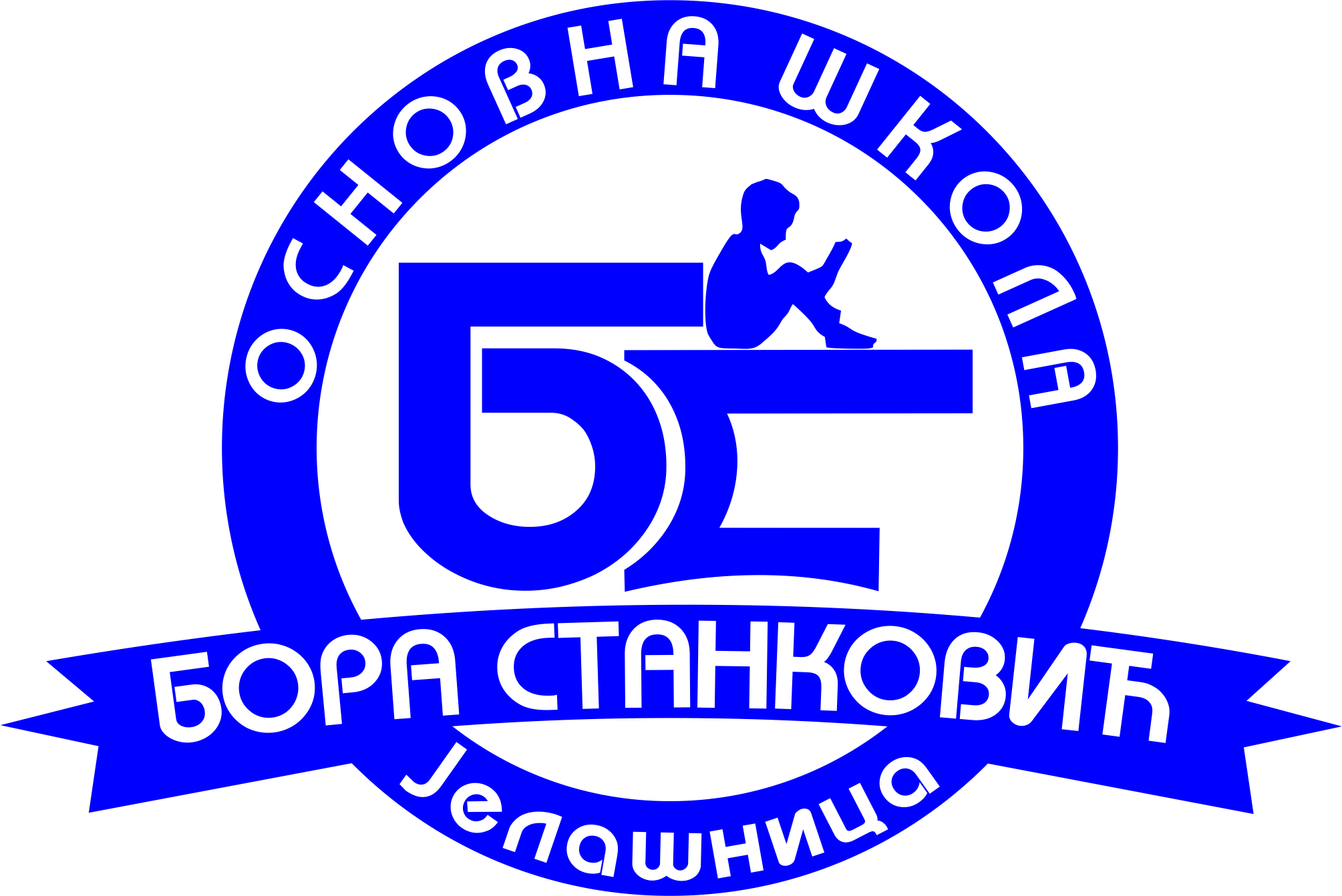                                                     ОСНОВНА ШКОЛА „ Б О Р А  С Т А Н К О В И Ћ“                           Ј Е Л А Ш Н И Ц А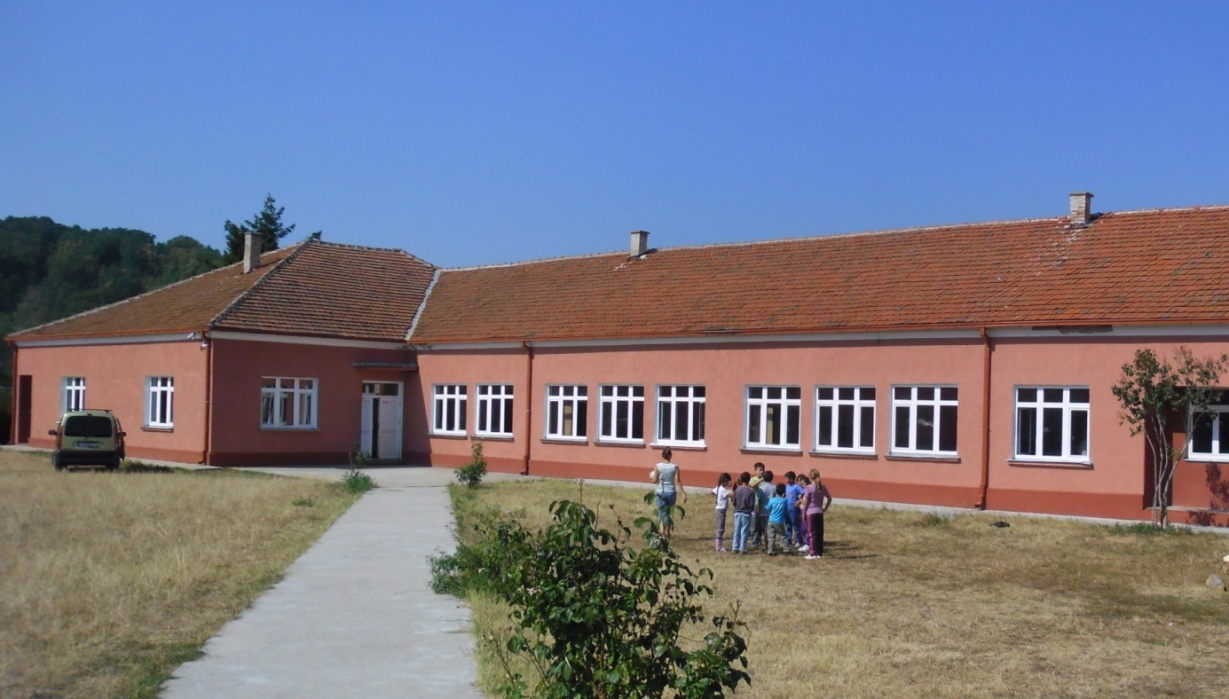 ГОДИШЊИ ИЗВЕШТАЈО РАДУ ШКОЛЕЗА ШКОЛСКУ 2013/2014. ГОДИНУ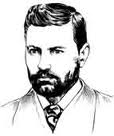 Септембар, 2014. год.ГОДИШЊИ   ИЗВЕШТАЈЗА  ШКОЛСКУ 2013/2014. ГОДИНУ                   Основна школа ''Бора Станковић'' у Јелашници је образовна установа која се бави образовањем и васпитањем ученика, углавном са територије Месне заједнице Јелашница и један број ученика из села Грамађе (Општина Владичин Хан). У школи ради и одељење припремног предшколског програма. Школа има једно издвојено одељење у селу Стајковце.                   Настава у школској 2013/2014. години почела је на време.  УСЛОВИ  РАДА  ШКОЛЕ             Рад се у школској 2013/2014. години одвијао у постојећем школском објекту то:у 8 универзалних учионица, једној специјализованој за наставу физике, хемије и биологије, специјализованој учионици за извођење наставе информатике и рачунарства и учионици припремног одељења;спортском терену за кошарку и мали фудбал;за остваривање социјалне функције школе, коришћен је објекат ђачке кухиње опремљен савременом функционалном опремом.                   Укупан школски простор који је коришћен опремљен је за почетак школске године. Извршено је детаљно сређивање и чишћење свих просторија унутар школске зграде и детаљно чишћење и прање прозора и осталих површина. Извршено је сређивање унутрашњег простора школе. Санирана је ограда школског дворишта и пресвучени тротоари новом кошуљицом. Веома лоше стање је у издвојеном одељењу у селу Стаjковцу, како је школска зграда оштећена (кров пао) рад се је одвијао у задружном дому, која је такође у лошем стању. На овој згради је извршена санација, али једва да задовољава минималне услове за рад. Све ове предузете активности стварају добре услове за остваривање васпитно-образовних циљева као и оптималне услове за боравак пре свега деце у матичној школи. Опремљеност школе наставним средствима је недовољна и креће се у просеку од 40-60% у односу на норматив. У школској 2013/2014. години, заслугом локалне самоуправе набављен је део нових наставних средстава, посебно за наставу географије, историје, математике, информатике и физичког васпитања. Опремљеност ученика уџбеницима спроведена је скоро у потпуности (Завод за уџбенике и наставна средства). За најсиромашније ученике, почетком септембра спроведена је акција прикупљања половних уџбеника. У сарадњи са Друштвом за едукацију Рома општине Сурдулица, за ученике ромске националности, односно најсиромашније ученике обезбеђени су ученици и део школског прибора као и уџбеници за ученике ромске националности од петог до осмог разреда.                    У току школске године радило је припремно предшколско одељење. Рад одељења је остварио своје циљеве и омогућио припрему ученика за полазак у први разред.                    Годишњи план рада је реализован са постојећом кадровском структуром онако како је то приказано на почетку школске године. Настава  у школи је стручно заступљена изузимајући музичку културу  у предметној настави са 5. часова недељно.                   Са постојећом кадровском структуром  Програм рада је реализован у потпуности. Дужих одсуствовања радника није било.                    Од објеката друштвене средине у школској години коришћено је игралиште у селу и то углавном за реализацију програма рекреативних спортских активности. ОРГАНИЗАЦИЈА  РАДА                    Кретање броја ученика у току школске године дато је у посебној табели која је саставни део овог извештаја.                   Кварталних промена у реализацији рада и распореду часова било је само код реализације планова допунског рада и додатног рада, као и реализацији ван наставних активности. То је чињено са циљем веће обухваћености ученика посебно допунском наставом и прилагођавање тог вида наставе ученицима којима је она била потребна у циљу савлађивања садржаја програма.                   У циљу реализације значајних активности у току школске године реализовано је следеће: прослава Дана Светог Саве – 27. јануара 2014. године – изведен је културно уметнички програм за родитеље и ученике, а Дан школе обележен је 29. марта 2014. године уз изложбу ликовних радова ученика, избор најбољих литерарних радова за сваки узраст ученика, културно уметнички програм и спортски програм где је централно место заузео турнир у малом фудбалу такмичарског карактера уз учешће екипа из ОШ ''Јован Јовановић Змај'', и екипе из ОШ ''Пера Мачкатовац'' из Белог Поља. За Дан школе изведен је одломак драме ''Коштана'' Боре Станковића, што је наишло на изузетан пријем код ученика али и родитеља. Ученици су, такође, поводом Дана школе извели културно уметнички програм, део из комада „Коштана“ у хотелу „Србија“ у Сурдулици. Да је програм био одлично припремљен показује и чињеница да је локална телевизија у целини приказала у неколико наврата. Иначе ове школске године је обележена 125-годишњица од постојања школе у Јелашници.СТРУЧНИ  И  РУКОВОДЕЋИ  ОРГАНИ  ШКОЛЕ                   Од руководећих и стручних органа  школе у току школске године радило је наставничко веће, одељенска већа, школски одбор, савет родитеља, педагошки колегијум и директор школе.                    Наставничко веће је у току школске године радило на основу донетог програма рада. Одржане су 6. седнице. У оквиру организационих послова извршена је анализа припремљености објекта и усвојена подела предмета на наставнике. У оквиру програмирања рада веће је размотрило Годишњи програм рада школе. У оквиру праћења и вредновања остварених резултата, веће је вршило анализу остварених резултата на крају квалификационих периода.                   Одељенска већа су организована у разредној и предметној настави. Рад се одвијао у складу са донетим плановима рада који су били саставни део Програма рада школе. Одељенска већа су своје седнице одржала на крају првог квалификационог периода, на крају првог полугођа, на крају трећег квалификационог периода и на крају другог полугођа. На свим седницама извршена је анализа успеха и  дисциплине ученика, разматране мере за унапређивање рада у одељењу, разлози слабог успеха код појединих ученика и дати предлози за доделу диплома и награда.                   Рад Школског одбора и Савета родитеља се је одвијао по планираним активностима.                   Рад директора школе одвијао се на основу Програма рада директора школе.                   У наставку дајемо разрађене извештаје.Извештај о раду Школског одбора                    Школски одбор је школске 2013/14. године радио по годишњем плану рада школе.                     Школски одбор је именован на седници Скупштине општине Сурдулица  одржаној дана 29.09.2010. године. Школки обор чине:из реда запослених:Слађан Јаначковић, председникНовица СтанојковићЉиљана Трајковићиз реда родитеља:Ивана ПетковићВесна ЂокићСрђан Алишановићиз реда локалне самоуправе:Дејан ЈурковићСлавица СтојановићНаташа МладеновићОдржане су 8 седнице Школског одбора где су углавном разматране и доношене одлуке по следећим тачкама.- разматрање и усвајање извештаја о раду школе и извештај о раду директора школе  као и плана рада за школску 2013.-2014.годину.- разматрање пристиглих пријава на расписани конкурс, односно усвајање и понашање у складу  са уредбом Министарства просвете о давању мишљења по питању запошљавања нових радника од Децембра 2013. године.-разматрање и усвајање пословника о раду наставничког већа, разматрање правилика о испитима,оцењивање ученика као и о мерама заштите безбздности ученика--разматрање одлуке о усвајању школског програма за школску 2014/ 2015 до 2018/2019 годину, финансиског програма за школску 2014.годину као и завршног рачуна за 2013.годину.                   Школски одборе се је бавио свим питањима предвиђеним Годишњим планом рада школе, као и осталим питањима из надлежности школског одбора                   Седнице су одржаване у заказаном року и већина чланова су редовно присуствовала седницама Школског одбора. На задњој седници покренут је и поступак избора чланова за нови сазив Школског одбора због истека четворогодишњег редовног мандата садашњем сазиву.Извештај рада савета родитељаСавет родитеља чине следећи чланови:Татјана Митић - председник савета родитеља;Саманта ЕминовићИвана СтанковићАлександра МемедовићДијана ПоповићГордана МанасијевићИвана ПетковићЈелена МилошевићСаша СтојчићГоран Крстић            У школској 2013/2014 год. по плану рада савета родиеља  предвиђено је  5 седница и  одржано је 5 седница савета родитеља.            Савет родитеља разматрао је следећа кључна питања:Разматрана је припремљеност школе за почетак школске године. Редовно је извештавано о успеху и дисциплини ученика. Директор и педагог школе упознали су чланове савета родитеља са постигнутим успехом. Изневши да је успех задовољавајући, али да се увек може тежити ка оставаривању успешнијих резултата.Услед нередовног похађања наставе појединих ученика, разматрало се које мере треба предузети како би се поспешила редовност похађања наставе. Родитељи ученика су упознати са постигнутим резултатима ученика на такмичењима. Чланови савета родитеља упознати су са избором уџбеника за наредну школску годину. Ученици од I-IV-разреда  добијају бесплатне уџбенике од Министарства просвете и науке од Завода за уџбенике и наставна средства- Београд, као и да ће ученици од V-VIII Такође користити исте. Педагог школе је чланове савета родитеља упознала са планом професионалне оријентације који је реализован са ученицима 7. и  8. разреда.Чланово савета родитеља упознати су реализованим активностима предвиђеним ШРП-ом.              Разматрана је реализација екскурзије на релацији Јелашница-Ресавска пећина. Екскурзија ипак није реализована због недовољног броја пријављених ученика.              Директор школе је истакао да је школа опремљена потребним наставним средствима, и да је стручна спрема запослених одговарајућа , чиме се сматра да су услови рада задовољавајући. Акценат је стављен на то да је потребно да се родитељи активније укључе у активностима школе.              Савет родитеља је упознат и са датумом полагања завршног испита за осмаке, као и да се почело са држањем часова припреме  за српски језик, математику, биологију, физику, хемију, историју и географију. Извештај рада директора 
 
            Директор школе je обавио  своје послове и радне задатке у складу са планом и програмом рада директора по одређеним областима.             Програмирање рада школе           Предлог Годишњег плана рада школе и извештај о раду школе за претходну школску годину урађен је у сардњи са наставницима, стручним сарадником и стручним службама школе. Презентован је  Наставничком већу, Савету родитеља и  дат на усвајање на Школском одбору. План и програм рада директора за школску 2013/2014. годину развијен по областима и месецима и дат на усвајање, као саставни део Годишњег плана рада, Школском одбору .             Са наставницима директор школе  обавиo је консултације везане за оперативно планирање  рада, након чега је све планове рада  прегледаo и овериo.
            Дневнике рада и матичне књиге  је  прегледаo и после  отклоњених недостатакаи пропуста даo  налог да се прошлогодишњи дневници рада архивирају. Учествовао је у: изради Школског развојног плана,  активностима везаних за израду школског програма, у самовредновању школе и координирао у изради осталих планова у школи, као и активностима везаних за екстерно вредновање.             Организационо-материјални задаци
         На почетку наставне и школске године директор школе је поставио организациону структуру потрбну за нормално функционисање наставе. Донешени су календар рада, задужење у оквиру 40.часовне радне недеље, подела предмета и разреда на наставнике, ученичке слободне активности (оквир), планови и програми стручних органа.
             Урађен је Ценус образац потребан за финансирање личних доходака запослених који се доставља Школској управи Лесковац. Према општини Сурдулица и начелнику друштвених делатности поднешен је план за финансирање материјалних трошкова школе. Донешен је и финансијски план у срадњи са локалном самоуправом.            
            
             Руководећа фунција директора            Руководећа функција огледала се кроз: праћење Закона, Прописа и Правилника за рад у нашој школи, унапређење међуљудских односа код запослених у циљу унапређивања рада, припремање, праћење, присуствовање седницама, комисијама, процењивање ефикасности одржаних седница, као и спровођење њихових закључака, представљање наше школе у ужој и широј средини. Сви прописи су примењивани, а постојећи правилници и остала акта благовремено усклађивана са новим прописима. У школи је уведено и ради се инклузивно образовање уз коришћење расположивих људских, материјалних и финансијских ресурса за обезбеђивање подршке деци са посебним образовним потребама.            Педагошко-инструктивни и саветодавни рад         Овај рад огледао се кроз: помоћ наставницима на припремању образовно-васпитног рада (измене у наставном плану и програму, упутства за попуњавање дневника и матичних књига), помоћ наставницима у извођењу наставе кроз набавку дидактичког материјала. Такође, постојала је сарадња са родитељима и ученицима у вези проблема или потешкоћа везаних за наставу и дисциплину. Сарадња се посебно огледала у укључивању родитеља у приближавању начина рада са ученицима, специфичностима у стицању знања, информисању и директној помоћи везаној за организацију и спровођење завршног испита.              Часовима  наставе директор школе је присуствовао  по предвиђеном распореду.  После обиласка, обављао је консултације са појединим колегама.
Радио је на стварању и унапређивању услова за инклузивно образовање у школи.            Активно учествујем у праћењу напредовања ученика са посебним потребама кроз рад у стручном тиму за инклузивно образовање и свим стручним органима школе. Прати примере добре праксе у овој области и утиче на побољшању квалитета рада у нашој школи.
                 Аналитичко-студијски рад 
            На полугодишту и на крају школске године вршена је анализа  остварености Годишњег плана рада школе. Анализе су презентоване Наставничком већу, Савету родитеља и Школском одбору уз предложене мере и закључке за побољшање образовно-васпитног рада. У склопу тих мера одређени су Тимови за подизање квалитета рада школе. Редовно су рађене анализе и извештаји о раду школе за потребе Министарства просвете и науке, локалне самоуправе и других органа.
                Рад у стручним и органима управљања 
            Директор школе је припремао и водио седнице Наставничког већа, присуствовао седницама Одељењског већа. Учествовао  у раду Школског одбора помажући да се седнице организују и припреме. Такође, је учествовао у  организовању и раду   састанака Савета родитеља.              Током целе године  имао је редовну сарадњу са: педагогом школе, активом учитеља, одељењским стрешинама, стручним већима и по потреби са Школском управом у Лесковцу, односно испоставом у Врању.    Сарадња са организацијама и заједницама                У протеклој години  сарађивано је  са МЗ Јелашница, библиотеком „Радоје Домановић“, Културним центром Сурдулица са свим установама у месту и општином Сурдулица. Сарадња са општинском организацијом црвеног крста такође је била врло добра.            Сарадња са Полицијском станицом Сурдулица се огледала у реализовању едукације наших ученика о понашању у саобраћају, насиљу и употреби опијата. Одржано је предавање о безбедном коришћењу Интернета  и друштвених мрежа, од стране службеника полиције из Сурдулице.                    Рад на педагошкој документацији 
            Редовно је контролисао вођење школске документације. Реализација индивидуалних планова и програми рада као и припрема за часове је континуирано праћена. Посебно је указивано на поштовање рада усмереног на стандарде, као и примени новог Правилника о оцењивању. Коректно и благовремено попуњавани су дневници рада и матичне књиге.                       Маркетинг
 
                Учествовано је на више радио и ТВ емисија.  Прославу Дана школе, Светог Саве, свечаности за крај школске године, као и све остале активности у школи је пратила и бележила редакција локалне ТВ Сурдулица. Направљен је сајт школе  http://osborastankovicjelasnica.nasaskola.rs/ који се редовно ажурира новостима и дешавањима у школском животу и раду, на коме се сви заинтересовани могу информисати.                 Остали послови 
             Редовно је присуствовао раду актива директора школа општине, састанцима са саветницима Министарства просвете. Редовно се информише о предлозима и пројектима   везаним за реформу школства у Србији. Прати конкурсе и пријављује школу на конкурсе који доприносе квалитетнијем раду наше школе.
            Учествовао у реализацији РЕФ/ДИЛС пројекту. Послови на изради конскурсне документације и спровођења јавне набавке на реконструкцији трпезарије и школске зграде. Замењена је кровна конструкција на објекту школске трпезарије, урађена нова канцеларија директора школе као и нова просторија за библиотеку. Такође је урађена рампа на улазу у котларници и просторије за одлагање огрева.              
 
                  Стручно  усавршавање               У току протекле школске године,  присуствовао је на следеће семинаре везаних за рад и унапређење рада у основним школама:„Помоћ деци у кризним ситуацијама“„Од личних вештина ка управљању квалитетом у образовању- симпозијум“.             Редовно се информишем о предлозима и пројектима   везаним за реформу школства у Србији.Извештај о раду педагошког колегијумаУ раду педагошког колегијума учествују:Зоран Петковић - директор школе;Јелена Михајловић - педагог школе;Слађан Јаначковић – Председник стручног већа за техничко образовање, ликовну културу, музичку кутуру, и физичко васпитање; Драгана Станковић– председник стручног већа за друштвене науке;Иванка Митић – председник стручног већа за природне науке;Дајана Јовановић – председник стручног већа језике;Слађан Миленковић – стручно веће учитеља;Гордана Ковачевић - председник стручног актива за ШРП;Слађана Максимовић – председник стручног актива за развој школског програма.            У школској 2013/2014 год. по плану рада педагошког колегијума   предвиђено је 5 седница педагошког колегијума, и реализовано  је 5 седница.            На почетку школске 2013/14 формиран је тим педагошког колегијума и одређена су питања којим ће се тим бавити: унапређивање васпитно образовног рада школе; опремање школе наставним средствима, остваривањем планираних активности у оквиру ШРП-а као и самовредновањем  рада школе, унапређивањем рада ваннаставних активности, анализа рада стручних већа; професионална оријентација ученика, разматрањем листе изборних предмета.            Анализом постигнутих резултата тим педагошког колегијума установио је да је успех ученика задовољавајући, али је могао бити и бољи, када би се побољшала редовност похађања наставе.            Разматрана је обавезност стручног усавршавања наставника, где се наставља са израдом личног плана стручног усавршавања, као и израду портфолиа. Наставници су се усавршавали како у установи тако и ван установе, похађајући неке од семнинара као што су: „Професионална оријентација“, „Помоћ деци у кризним ситуацијама“...           Установљено је да је школа солидно опремљена наставним средстима, и направљен списак неопходних наставних средстава, како би се покренула набавка истих.            Педагошки колегијум је разматрао и реализацију активности из ШРП-а, где се дошло до закључка да се сви предвиђени циљеви и активности одвијају по плану.             Вршена је анализа рада стручних већа. Констатовано је да се седнице стручних већа редовно одржавају по плану, и да се угледни часови редовно реализују.Чланови стручних већа разматрали су и реализацију плана  професионалне оријентацијије. Тим за професионалну оријентацију је извештавао о реализованим активностима на овом пољу. Ученици су у сарадњи са наставницима и педагогом школе путем низа радионица упознали са светом занимања и мреже школа које им могу помоћи при доношењу одлука коју школу треба уписати.               Једна од разматраних питања на састанку педагошког колегијума јесте и потреба за анкетирањем ученика о избору секција  и изборних предмета које ће похађати у наредној школској години. Предвиђена ативност је реализована.Извештај о раду Наставничког већа               У току школске 2013/2014. године одржано је дванаест седница Наставничког већа.Седницама су присуствовали чланови Наставничког већа, педагог и директор школе. Седнице су одржане по годишњем плану рада који је донет на почетку школске године. На седницама су донете важне одлуке које се тичу наставног процеса и наставног кадра.                На почетку школске године обављена је подела часова по наставним предметима као и подела часова у нижим разредима. Сви запослени добили су своја задужења и упутства за организовање и спровођење наставног процеса. Формирани су стручни тимови, стручна већа и комисије које ће обављати своје задатке током наредне школске године.Усвојен је распоред обавезне наставе као и осталих облика образовно васпитног рада.На другој седници Наставничког већа која је одржана 12.09.2013. разматран је извештај о раду школе и директора школе у школској 2012/2013. години. Усвојен је Годишњи план рада за школску 2013/2014. годину.На седници одржаној 1.11.2013. године сви наставници су упућени у активности тима за професионалну оријентацију које ће бити реализоване током године. Подељена су задужења везана за прославу Светог Саве као и активности у оквиру Дана отворених врата.На седници одржаној 19.12.2013. изабрани су чланови тима за заштиту ученика од злостављања и занемаривања. Чланови већа су на овој седници одабрали новог члана Школског одбора путем тајног гласања. 	Током школске године на крају класификационих периода вршена је анализа успеха и дисциплине ученика и предлагане мере за побољшање успеха и решавање текућих проблема. На седници одржаној 27.12.2013. године поднет је извештај о реализацији ШРП –а и извештај тима за безбедност ученика               На седници одржаној 02.04.2014. године донете су одлуке о употреби уџбеника за наредну 2014/2015. школску годину. Руководиоци су поднели извештаје о раду стручних већа, ученичког парламента и педагошког колегијума.На ванредној седници одржаној 15.04.2014. године поднет је извештај о спољашњем вредновању квалитета рада школе. Анализирани су добијени резултати свих седам кључних области и дате су препоруке за израду плана активности у циљу постизања бољих резултата за поједине стандарде.Донете су одлуке и задужења око прославе матурске вечери и око полагања завршног испита.На крају школске године саопштени су успех и дисциплина ученика и обављене припреме око организовања разредног испита.На седницама је било договора и око осталих важних питања која су евидентирана кроз дневни ред и разјашњена у записнику.Извештај о раду oдељењског већа млађих разреда (1-4 разред)            У Основној школи “Бора Станковић” у Јелашници за школску 2013/2014 годину рад Одељењског већа евидентиран је на седницама (укупно пет седница).У првом полугођу планиране су и реализоване три седнице, а у другом полугођу две седнице.На првој седници Одељењског већа реализоване су следеће активности:планирање наставних и ваннаставних активностиснабдевање ученика уџбеницима и прибором;усвајање распореда часова;усвајање распореда писмених задатака;планирање активности за Дечју недељу;критеријуми за избор ученика за додатну наставу;упознавање са ученицима који имају потешкоће у раду;разматрање садржаја за остале видове наставе;усаглашавање распореда часова.На другој седници Одељењског већа одржане 31.10 2013.год. реализоване су следеће активности:анализа реализације програмских задатака, успеха и дисциплине на крају првог тромесечјаСтепен прилагођености ученика првог разреда на школу и школске обавезе и њихово напредовање у протеклом периоду мере за побољшање успеха;напредовање ученика који заостају у психофизичком развоју;обухваћеност ученика друштвеним и слободним активностима;На трећој седници Одељењског већа одржане 26. 12. 2013 год. реализоване су следеће активности:анализа успеха и дисциплине на крају првог полугођа;предлог мера за побољшање успеха;припрема за прославу Светог Саве;реализација програма;сарадња са родитељима.На четвртој седници Одељењског већа одржане 31.03.2014год. реализоване су следеће активности:анализа реализације програмских задатака, успеха и дисциплине на крају трећег тромесечја;мере и задаци којима се може утицати на побољшање успеха;разматрање о употреби уџбеника за наредну школску годину.     На петој седници Одељењског већа реализоване су следеће активности:анализа реализације програмских задатака, утврђивање успеха и дисциплине на крају другог полугодишта;анализа и реализација програмских садржајаанализа рада већа у протеклој школској години;вредновање рада школе, шта смо урадили и шта даље планирамо.Извештај о раду oдељењског већа старијих разреда (5-8 разреда)                    Током школске 2013/2014. године одржане су четири седнице Одељењског већа. На седницама су разматрана питања предвиђена планом рада Одељењског већа.                      У првом полугођу планиране су и реализоване две седнице и у другом полугођу две седнице. На седницама се разматрало о следећим  активностима:                   Снабдевање ученика уџбеницима и прибором- У првом тромесечју обезбеђени су уџбеници, прикупљени подаци о породичним приликама ученика. Већина ученика је уџбенике набавила од ученика старијих разреда. Лоше ституирана ромска деца, нису имала уџбенике па су добили на коришћење школске уџбенике за ову школску годину. Такође су поједини уџбеници копирани и подељени сиромашној деци на коришћење. Одељењске старешине су благовремено прикупиле личне податке ученика и информације о породичним приликама. Родитељи као и ромски асистент који ради у школи били су од велике помоћи приликом обављања овог задатка.	Чланови Одељењског већа разматрали су израду личног плана стручног усавршавања за школску 2013/2014. годину. Сви наставници су испланирали активности које ће обављати у школи као и акредитоване семинаре којима присуствују у току школске године.	Сарадња разредних старешина са учитељима је била на задовољавајућем нивоу. Одељењски старешина петог разреда је од учитеља прикупио све неопходне податке о ученицима на почетку школске године. Током припремања разних приредби и манифестација у школи сарадња између учитеља и наставника је била одлична.Одељенско веће је разматрало обавезност редовног одржавања : редовне, изборне, допунске,  додатне наставе, слободних активности- наставници су упознати са децом којој је потребна додатна подршка. Ради што боље и успешније наставе сви запослени су сарађивали и договарали се око битних питања за наставу као што је планирање коришћења наставних средстава као и услед корелације два или више предмета. Одељењско веће је разматрало о потреби планирања писмених , контролних  задатака и вежби и вођењу рачуна о броју писмених задатака у току једног дана. Истакнути су ученици који имају потешкоћа у праћењу наставе, и спровођене су мере у циљу омогућавања ученицима да успешно прате наставу.                      Редовно је вршена  анализа успеха, дисциплине и изостанака на   класификационим  периодима. Одељењске старешине су изнеле потребне податке, свако за свој разред: о броју ученика, оцењеним, неоцењеним ученицима, изостанцима и дисциплини, ученицима са негативним успехом. Дат је предлог мера за побољшање успеха.	Сви чланови већа донели су одлуку о избору уџбеника и издавача за наредну школску годину. Разматрано је  о припреми  прославе Светог Саве. Прослава дана Светог Саве је успешно реализована залагањем ученика и наставника око приредбе. 	Реализована  је приредба поводом прославе  Дана школе. На приредби су учествовали ученици виших и нижих разреда. Поједини ученици су певали у хору, други су  глумили а неки су учествовали у  фолклору. Програм је био одлично припремљен.Одељењско веће је радило на професионалној оријентацији ученика. Било је договора око радионица које су биле реализоване са ученицима седмог и осмог разреда у складу са планом и активностима тима за професионалну оријентацију.На предлог одељењског старешине за ученика генерације школској 2013/2014. Години  једногласно је изабран Ђокић Богдан који је носилац Вукове дипломе и има запажене резултате са такмичења из историје, српског језика и на такмичењу Књижевна олимпијада. Ученик је био члан бројних секција, и посећивао редовно часове додатне наставе из различитих предмета на којима се посебно истицао својим радом.На предлог Одељењског већа   за свако освојено место на такмичењу, ученик добија књигу, као и  за одличан успех  и похвалницу за изузетне резултате из појединих предмета.План и програм Одељењског већа је потпуно реализован. Изабран нови руководилац за следећу школску годину – Јоцић Горан.Извештај о раду стручног већа учитељаСтручно веће учитеља почело је са радом на самом почетку ове школске 2013-2014. године.Прва седница одржана је 06.09.2013.год.На њој су били присутни сви чланови већа са следећим дневним редом:-Упознавање чланова већа са садржајем Годишњег програма рада школе-Организација наставе и озборних предмета--Избор дечје штампе-Планирање активности у Дечјој недељиПрвом тачком дневног реда чланови већа су упознати са садржајем Годишњег програма рада школе.Ове школске године ученици су се путем анкете уз сагласност родитеља одлучили за следеће изборне предмете :Верска настава,Грађанско васпитање и Чувари природе.Верску наставу похађају ученици српске националности и три ученика ромске националности.Грађанско васпитање похађају ученици ромске националности.док Чуваре природе похађају сви ученици млађих разреда.Настава је организована у складу са захтевима Министарства просвете.Ове школске године ученици нису показали интењресовања за дечјом штампом,основни разлог јесте лоше материјално стање родитеља.Дечју недељу смо пропратили разним активностима као што су:-писање литералних радова за школски пано-излагање ликовних радова-заједничко дружење ученика млађих разредаДруга седница Стручног већа учитеља одржана је 03.10.2013.год.Дневни ред за ову седницу је био следећи;-Разматрање стања у погледу функционалности наставних средстава-Договор око организовања ван наставних активностиЗаједно смо се сложили да су наставна средства веома битна за квалитет наставе и да их треба што више користити у настави.У разговору са директором школе речено нам је да можемо кад год нам је потребно неко наставно средство да се обратимо њему. Школа поседује задовољавајућа наставна среедства и она се користе у складу са потребама наставника.Кад су у питању ван наставне активности констатовали смо да се сви учитељи добро припремају за овај бид наставе у складу са Годишњим програмом рада школе.Трећа седница Стручног већа учитеља одржана је 01.11.2013.год. у пуном саставу са следећим дневним редом:-Анализа успеха и дисциплине на тромесечју-Анализа допунског рада са ученицима-Угледни час –МатематикаПо првој тачки дневног реда нисмо се дуго задржали јер смо предходног дана 31.10.2013.год. на садници Одељенског већа исцрпно разматрали о успеху и дисциплини.Дошли смо до закључка да у сваком разреду редовно уче два- три ученика  док су остали мало посустали у раду, што планирамо да пренесемо на родитељском састанку.Због великог броја ромске деце и њиховог односа према школи и школским обавезама сви учитељи наше школе се суочавају са потребом да редовно држе допунску наставу. На часовима  допунске наставе додатно увежбавају одређене наставне садржаје тако да им то пуно значи у даљем школовању.Извођење угледних часова ове чколске године започела је учитељица другог разреда Слађана Максимивић.Угледни час из математике одржан је 07.11.2013.год. са наставном јединицом-Једначине са сабирањем и одузимањем-утврђивање.Четврта седница одржана је 02.12.2013.год. са следећим дневним редом:-Угледни час –Српски језик-Организовање приредбе за прославу Дана Светог Саве-Договор око уређења школског простора за Ново годину и БожићДруги угледни час ове школске године одржала је учитељица  трећег разреда Гордана Ковачевић. Час је одржан 10.12.2013.год. наставном јединицом  -Чардак ни на небу ни на земљи-обрада.Ове школске године наставница верске наставе поделила је ученицима млажих разреда потребан материјал за приредбу поводом дана Светог Саве.Обавеза учитеља је била да то увежбавају до приредбе.Ученици млађих разреда дали су свој допринос на уређењу школског простора поводом Нове године.Ванредна седница одржана је 13.12.2013.год. са следећим дневним редом:-Избор најбољег учитеља школе-Организација квиза поводом дана отворених вратаДруштво учитеља Пчињског округа бира најбољег учитеља на територији округа. Као чланови тог удружења одлучили смо да подржимо ту акцију.Наш актив је једногласно предложио учитељицу Гордану Ковачевић због преданог рада са децом и 32-годишњег радног искуства.Актив учитеља је одлучио да подржи  Дан отворених врата организацијом квиза за ученике млађих разреда –ПОКАЖИ ШТА ЗНАШ. Квиз је одржан 20.12.2013.год.у просторијама кухиње.Квиз зе пратио велики број родитеља, изузетно је позитивно оцењен.Ученица 4. раз. Ања Поповић и уч. 3. раз. Јована Стојановић учествовале су на међуопштинском квизу знања одржаном у Кленикама у екипи са Сурдуличком школом “Вук Караџић“.Захваљујући њиховом  знању екипа је освојила друго место.Пета редовна седница одржана је 03.02.2014.год. са дневним редом:-Анализа успеха и дисциплине на крају првог полугодишта-Угледни час- Свет око нас-Помоћ и подршка  ученицима који заостају у учењу и који имају проблеме у понашању По  првој тачки  још једном смо дали кратак осврт на успех и дисциплину  током првог полугодишта  што је и евидентирано у дневницима рада .Угледни час- Света око нас  -планиран за фебруар померен је јун  због најављеног екстерног вредновања школе.Час трба да одржи учитељица првог разреда Љиљана трајковић.Са ученицима којима је потребна помоћ појединачно обавити разговор како да им се помогне како би превазишли тренутне потешкоће.Друга ванредна седница одржана је 25.03.2014.год. са дневним редом:-Избор уџбеника за наредну школску годинуАктив је одлучио да ако постоји могућност да наредне школске године  променимо уџбенике ,уџбеницима издавачке куће Нови логос.Шеста редовна седница одржана је 02.04 2014.год. са следећим дневним редом:-Припрема и израда Школског програма-Угледни час –Природе и друштва-Припрема ученика за пети разред- усклађивање захтева са предметним наставницимаНа крају ове школске године истиче важећи Школску програм тако да морамо кренути са ирадом новог за наредне четири године.Сви учитељи су су фдобили задатак од директора школе да до 15.05.2014.год. израде нови Школски програм у елктронској  форми.Угледни час из Природе идруштва одржаће учитељ 4. разреда Слађан Миленковић  у мају.Од ове школске године предметни наставници имају обавезу да одрже по два часа у 4. раз.Учитељ 4.раз. је напревио распоред по коме трба да се одрже часови.Трећа ванредна седница одржана је 27.05.2014.год. са дневним редом :-избор представника за Комору образовањаПосле кратке дискусије одлучили сма да учитељица Љиљанљ Трајковић буде представник актива учитеља у Комори образовања.Седма редовна седница одржана је 03. 06.2014.год. са дневним редом:-Анализа реализације планираних задатака Стручног већа учитеља у току чколске године-Успех и дисциплина ученика на крају чколске године из изборних предметаАнализа изведених екскурзија у току годинеСтручно веће учитеља у току ове школске године радило је по планираном програму. Одржано је седам редовних и три ванредне седнице сви чланови дали су пун допринос  у решавању текућих проблема.Извештајо раду стручног већа групе предметаликовна и музичка култура,  физичко васпитање и техничко и информатичко образовањеУ школској 2013/2014. години стручно веће наставило је са радом у континутету са предходним школским годинама. За ову ш. г. прва седница је била 28. 08. 2013. год.. Усвојен је план рада са освртом  на предхони,  ради корекције за бољи рад. За преседника стручног већа избор је померен до следећег састанка, у Септембру. На том састанку поново је изабран  наставник Техничког и ихформатичког образовања Слађан Јаначковић.Одржане су затим по плану седнице у Септембру,  Октобру, Новембру, Јануару. У овом периоду реализоване су ваннаставне активности предвиђене планом. Извршена је анализа досадашњег рада, успех и дисциплина ученика, учешће ученика на такмичењима која следе и припрема за дан школе. Постигнут је договор о стручном усавршавању наставника.На нивоу школе прво стручно усавршавање путем семинара биће у априлу 2014. године ,, Помоћ деци у критичним ситуацијама”. У првом полугодишту школске 2013-2014, на почетку, извршено је усклађивање писмених провера, евидентирана је потреба за наставним средствима и достављена управи, и такође извршено укључење ученика у дечју и недељу отворених врата. Критеријуми оцењивања ученика су још једном проверени и усаглашени. Израђен је план ваннаставних активности за сваки предмет посебно са вођењем рачуна о осталим ваннаставним активностима из других предмета. У Октобру је организована недеља спорта која је планом била обухваћена  и била је веома успешна.На основу плана рада стручног већа предвиђено је и одржавање угледних часова из наше групе предмета. Одржан је угледни час из физичког васпитања 20. 11. 2013. године са наставном јединицом ,,Горњи сервис ( тенис сервис)”. Угледни час из музичке културе по плану одржан је 29. 10. 2013. Године са наставном јединицом ,, Опера романтизма Росини“. Из ликовне културе угледни час је померен за Март месец а из техничког и информатичког образовања је по плану у Априлу месецу.На крају полугодишта извршена је анализа рада, реализација васпитно-образовних задатака, успех ученика, извршен договор за такмићења ученика и припрема за прославу  дана ,,Свети Сава “.Извршен је избор издавача уџбеника за наредну школску годину.Одржане су по плану седнице у Априлу и Мају. У овом периоду реализоване су ваннаставне активности предвиђене планом. Извршена је анализа досадашњег рада, успех и дисциплина ученика на крају трећег класификационог периода и реализација васпитно-образовних задатака. Успех ученика из ове групе предмета је у просеку врло добар са задовољавајућом дисциплином. У марту месецу школа је имала екстерно вредновање тако да од стране чланова тима за вредновање су били посећени часови физичког васпитања, ликовне културе и ТИО. Остављен је врло добар утисак, а за саму припрему школе посебно су били активни у сарадњи са децом наставници Данило, Горан и Слађан у уређењу ентеријера школе. Организована је и недеља спорта, такмичење у одбојци...Одређен број ученика је припреман за Општинска такмичења где су и узели учешће а извршена је и припрема за дан школе. Постигнут је договор о стручном усавршавању наставника. На нивоу школе прво стручно усавршавање путем семинара одржано је у мају 2014. године ,, Помоћ деци у критичним ситуацијама”. Извршен је избор издавача уџбеника за наредну школску годину.На такмичењу из саобраћаја постигнут је никад бољи успех, по два прва и трећа места и једно друго на Општинском такмичењу у Сурдулици.  Окружно такмичење је прошло лошије али су ученици, њих три били близу пласмана међу прва три места.Одржан је и угледни час 07. 05. 2014. године из Техничког и информатичког образовања са наставном јединицом ,, Избор материјала, поступка обраде, избор и употреба прибора и алата“ а такође је одржан и угледни час 28. О4. 2014. године из физичког васпитања са наставном јединицом ,,Фудбал одузимање лопте избијањем, уклизавањем и гурањем раменом“. Угледним часовима присуствовали су остали чланови већа.Као посебна тачка дневног реда на састанку одржаном средином маја изабран је представник већа за Комору образовања и то Јаначковић Слађан наставник ТИО.На састанку у Августу месецу изабран је нови председник и то Јелена Најдановић наставник музичке културе. Анализом је евидентирано да су часови редовне,  додатне,  допунске и слободних активности одржани по плану.`Стручно усавршавање чланова већа одвијало се унутар школе а и ван ње присуством на акредитоване семинаре. Детаљнијим  извештајем биће усавршавање приказано.Поправних испита није било, али смо имали три ученика за разредни испит. Ученици су се одазвали и из наше групе предмета сви добили позитивне оцене.Извештај о раду стручног већа за језикеНа првој седници стручног већа за језике, одржане 16.09.2013. године изабран је председник стручног већа, наставник енглеског језика, Јовановић Дајана. Сви присутни чланови су прихватили ову одлуку и донели план рада за предстојећу школску годину. Чланови већа обавили су временско усклађивање писмених провера са проверама из других предмета како не би дошло до поклапања више писмених провера у једном дану.Донета је одлука о потребним наставним средствима као што су нове флеш картице, постери и дискови за успешно реализовање наставе енглеског језика у нижим разредима. Направљен је распоред рада секција, допунске и додатне наставе по коме ће се радити током школске 2013/2014. године. Уједначен је критеријум оцењивања и оно се врши у складу са правилником о оцењивању. У личним плановима приказан је начин усавршавања у школи и ван ње за школску 2013/2014. годину. План подразумева одабране семинаре и прецизно дефинисане активности у школи.Наставници су урадили своје планове по којима ће радити са ученицима који раде по ИОП-у. Наставници су урадили су свој лични портфолио који представља збирку радова и материјала и података који приказују личност и начин рада сваког наставника.На крају првог тромесечја сви васпитно-образовни задаци су реализовани у складу са годишњим програмом рада. Надокнађени су часови српског језика који нису били одржани због оправданог одсуства наставника српског језика. Часови допунске наставе се редовно држе али поједини ученици нередовно долазе на те часове па ће наставници у договору са одељењским старешинама покушати да их више мотивишу.Наставник српског језика, Сузана Станковић, одржала је угледни час 25.11.2013. г. Наставна јединица је била: Вук Стефановић Караџић- Живот и обичаји народа српског, тип часа- обрада. Час је одржан у шестом разреду а осим чланова стручног већа присуствовали су педагог и директор школе. Час је био успешно реализован. На крају првог полугодишта су такође реализовани сви васпитно-образовни циљеви. Успех ученика је на задовољавајућем нивоу. Известан број ученика није оцењен због нередовног похађања наставе. Поједини ученици су изузетно добро савладали све програмске задатке. Они су укључени у рад секција и похађају часове додатне наставе. Ученик који се припрема за учешће на такмичењу из српског и енглеског језика је Ђокић Богдан. Приредба поводом прославе Светог Саве је успешно реализована. Учествовали су ученици виших и нижих разреда. Хор ученика виших разреда отпевао је химну Светом Сави. Организатори приредбе били су Станковић Сузана и Здравковић Сузана. Приредби су присуствовали сви радници школе, ученици и многи родитељи.Стручно веће је разматрало успех ученика на крају трећег тромесечја. Успех је бољи него на крају првог полугодишта. Известан број ученика има негативне оцене из језика па је стављен већи акценат на похађање часова допунске наставе. Известан број ученика се посебно истиче из језика и поседују таленат за језике па су укључени у рад бројних секција и редовно похађају часове додатне наставе.Угледни час из енглеског језика одржан је 14.04.2014. године. Часу су присуствовали сви чланови већа као и директор и педагог школе. Час је одржан у петом разреду. Сви циљеви часа су успешно реализовани. Чланови већа су обавили анализу резултата ученика са такмичења. Ученик Ђокић Богдан је учествовао на такмичењу из енглеског језика. Освојио је солидан број поена али није имао довољан број бодова за окружно такмичење. Он је такође учествовао на такмичењу из српског језика. Освојио је прво место на општинском такмичењу и прво место на регионалном такмичењу- Књижевна олимпијада. Освојио је треће место на општинском такмичењу из српског језика и језичке културе.Угледни час из српског језика одржан је 19.05.2014. године у петом разреду. Часу су присуствовали сви чланови већа, педагог и директор школе. Сви планирани циљеви су реализовани. Угледни час из руског језика одржан је 23.05.2014. године у шестом разреду. Часу су присуствовали сви чланови већа, директор и педагог школе. Час је успешно реализован.Настава из српског језика у циљу припремања ученика за завршни испит почела је и одржава се по распореду.Стручно веће за језике одабрало је једног члана (Станковић Сузана) за рад  и сарадњу са Комором образовања.Наставник српског језика, Сузана Станковић, предложила је ученика Ђокић Богдана за похваљивање и награђивање јер се током ове школске године посебно истицао из српског језика.  	Сви чланови већа учествовали су у изради плана рада за наредну школску годину. План је урађен по месецима за предстојећу школску 2014/2015. годину.	Урађени су лични планови усавршавања за наредну школску годину који садрже прецизне активности које ће бити реализоване у школи као и акредитоване семинаре које ће наставници похађати ван школе. Све ове активности и семинари помоћиће наставницима да сакупе неопходне бодове за предстојећу школску годину.                                                        	На основу образаца за праћење постигнућа чланови већа су анализирали остваривање постигнућа ученика и њихово напредовање током школске 2013/2014. године. Установљено је да су поједини ученици веома добро напредовали и били активни на часовима додатне наставе као и наа часовима слободних активности.         Извештај о раду стручног већа друштвених наука -Стручно веће друштвених наука конституисано је на седници 26.09.2013. Стручно веће чине професор историје Драгана Станковић и професор географије Бора Стојановић. Председник већа за школску 2013/14.-Драгана Станковић.-Tоком школске 2013/14. одржано је шест седница већа друштвених наука и бројне консултације.-Веће је радило према плану и програму усвојеном на почетку школске године који је редовно допуњаван. Стручно веће је расправљало о функционалнсти наставних средстава, одредило је план одржавања додатне и допунске наставе, саставило списак приручника за извођење наставе. Веће је расправљало о мерама за унапређење наставе о раду са ученицима који не постижу резултате и у раду са ученицима са изузетним резултатима.-На општинском такмичењу из географије учествовала је ученица седног разреда Јелена Стојановић, није се пласирала даље.-На општинском такмичењу из историје учествовали су ученици седмог разреда Дарко Ђорић и Јелена Стојановић и ученик осмог разреда Богдан Ђокић. Јелена Стојановић пласирала се на окружно такмичење. Ђокић Богдан пласирао се на републичко такмичење-На такмичењу из историје у организацији Регионалног центра за таленте ученици Јелена Стојановић и Богдан Ђокић освојили су треће место на Републичком такмичењу у Крагујевцу.-Наставник географије Бора Стојановић одржао је угледни час 03.06.2014.-Угледни час из историје није одржан због недостатка материјала за израду планираних очигледних средстава.-Усавршавање наставника историје у установи: руководилац стручног већа друштвених наука (3бода), учешће у раду стручног актива ШРП(2 бода), координација рада Ученичког парламента (4 бода), републичка и међународна такмичења и смотре (припремање ученика за републичка и међународна такмичења и смотре) (10 бода)-Што се стручног усавршавања ван установе тиче наставник историје Драгана Станковић похађала је семинар Помоћ деци у кризним ситуацијама, организован у Пољопривредно-шумарској школи „Јосиф Панчић“ у Сурдулици 21-22.06.2014. (семинар се бодује са 16 сати,К3). Наставник географије Бора Стојановић похађао је семинар Помоћ деци у кризним ситуацијама који је одржан у Основној школи „Бора Станковић „  у Јелашници (16 бода, К3) 10-11.05.2014.-Чланови стручног веће друштвених наука задовољни су радом веће у школској 2013/14., предложили су мере за даљи рад већа.Извештај о раду стручног већа  природних наука               На првој седници стручног већа за природне науке, одржане 10.09.2013 год. изабран је председник стручног већа, наставник хемије, Митић Иванка. Састанку су присуствовали сви чланови стручног већа и једногласно прихватили ову одлуку и донели План рада за предстојећу школску годину. Сви чланови стручног већа обавили су временско усклађивање писмених провера са проверама из других предмета и договорено  да у току  наставне недеље несме бити више од две ( 2 ) писане провере као ни у току једног наставног дана несме бити више од две ( 2 ) провере.              Донета је одлука да се сваки наставник изјасни о коришћењу одговарајућих уџбеника (приручника) и направи списак о могућим потребним наставним средствима неопходних за насметани рад и предметне спискове достави управи за набавку.             Направљен је распоред рада секција, допунске и додатне наставе по коме ће се радити  током школске 2013/14. год. Договорено је да сваки наставник води лични картон сваког ученика о његовом постигнућу као и свој портфолио који представља материјал о његовом личном раду.                На крају првог тромесечја сви васпитно-образовни задаци су реализовани у складу са годишњим програмом рада. Сви наставници редовно држе часове допунске и код појединих ученика се примећује видам напредак тако да ће наставници наставити са њиховим извођењем. Такође се држе и  часови додатне наставе при чему се поједини ученици припремају за престојећа такмичења. Наставник математике, Стаменковић Јовица је одржао угледни час 22.11.2013 из области теме ,,Троугао“ са наставном јединицом ,,Описана кружница троугла; Центар описане кружнице троугла.Час је одржан у шестом разреду. Наставница биологије Биљана Пантић дана 26.11.2013.год. одржала је предавање на тему '' Сида болест савременог света '' у петом и шестом разреду а у седмом и осмом разреду  дана 27.11.2013.год. час  је одржао Никола Михајловић.           На крају првог полугодишта су реализовани сви васпитно образовни циљеви. Успех ученика је на задовољавајућем ниво.           Наставник биологије Биљана Пантић истиче да је веома задовољна са успехом ученика у петом и шестом разреду, а наставници из физике и хемије да резултати могу бити и бољи у седмом и осмом разреду.           Наставник физике Слађана Цветковић је одржала угледни час из физике 30.01.2014.год. у седмом разреду  са наставном јединицом '' Деловање две силе у истом правцу ( слагање и разлагање силе ) ''. На часу су присуствовали директор школе и педагог.           Наставник из биологије Биљана Пантић припрема три ученика из петог и два ученика из шестог разреда за предстојећа  такмичења.Извештај тима за  школско развојно планирањеОсновна школа „Бора Станковић“ у Јелашници из Школског развојног плана за 2013/2014.  годину, реализовала је следеће задатке:Презентовано је знање стечено на обуци;Организован је квиз знања за ученике II, III и IV разреда;Формиран је Тим за израду школског часописа и зидних новина;Покренута је акција у прикупљању половних уџбеника за ученике од петог до осмог разреда;Извештај Тима за израду и одржавање сајта;Спроведен је Крос на нивоу школе;Одржана је приредба за Дан Светог Саве;Урађена су два броја зидних новина и објављен је школски часопис „Јела“;Одржана је приредба поводом Дана школе, приређене су спортске активности; Учешће на семинару „Помоћ деци у кризним ситуацијама“.По плану актива учитеља и наставника одржани су сви планирани угледни часови у првом полугодишту 2013/2014. године:Учитељица другог разреда Слађана Максимовић одржала је угледни час из математике у новембру 2013.Учитељица трећег разреда Гордана Ковачевић одржала је угледни час из српског језика у децембру 2013.Наставник Јовица Стаменковић одржао је угледни час 27.11.2013. у петом разреду;Наставници Никола Михајловић и Биљана Пантић одржали су предавања вишим разредима на тему „Сида – болест савременог света“Наставница српског језика Сузана Станковић одржала је угледни час у шестом разреду 25.11.2013.Наставник физичког васпитања Горан Јоцић одржао је угледни час у седмом разреду 20.11.2013.Носиоци ових активности су: Изабрани наставници, Наставник информатике и Педагог.Планиран  квиз знања у организацији учитеља и ученика од другог до четвртог разреда, успешно је реализован. У реализацији квиза су учествовале четири групе различитог узраста – приближних способности. Задужени ученици су били веома активни и одговорно су извршавали поверене им задатке. Разултат је био неизвестан до самога краја, па је последња игра дала победника. Свим ученицима који су учествовали уручени су пригодни поклони.Тим за израду школског часописа и зидних новима формиран је на седници Наставничког већа одржаној 29.08.2013. године са почетком у 13 часова. Чланови тима су: Иванка Митић, Биљана Пантић, Љиљана Трајковић и Слађана Максимовић,  координатора тима наставница српског језика Сузана Станковић. Све активности наведене у записнику са састанка одржаног 08.10.2013. године су у припреми. Сви ученици који нису имали уџбенике обавештени су о покретању акције прикупљања уџбеника. Уџбеници су прикупљени захваљујући локалној самоуправи, невладиној организацији  НВОДЕР – Сурдулица, Министарству просвете и технолошког развоја, а део уџбеника је прикупљен средствима из школског буџета. Сви уџбеници су нумерисани, евидентирани и оверени школским печатом. Подела уџбеника извршена је на почетку школске године, а враћање истих вршиће се у последњој радној недељи текуће године.Тим за израду и одржавање сајта уредно ажурира и објављује најновије вести у периоду од септембра месеца. Обављене су јавне набавке:  извођење радова на реконструкцији дела објекта основног образовања и инвестиционом одржавању ђачке кухиње и набавка ужине за ђачку кухињу за календарску 2014. годину. Одржана је обука за коришћење сајта, па су након тога наставници и учитељи добили могућност да путем сопствених налога објављују вести и занимљивости везане за свој предмет. На сајту се могу пронаћи фотографије са Кроса, радионица Професионалне оријентације, квиза „Покажи шта знаш“, реконструисаних просторија школе, Дечије недеље, радионица „Школа без насиља“, систематског прегледа у седмом разреду, прославе Нове године.Под покровитељством Министарства просвете и технолошког развоја одржан је Крос на нивоу школе у септембру 2013. године у дворишту Основне школе „Бора Станковић“. Такмичењу су присуствовали сви ученици од првог до осмог разреда, као и сви запослени у школи. За најбоље остварене резултате ученицима су уручене награде.Изведена је приредба за Савиндан 27. јануара 2014. године. Приредбу су припремали ученици у сарадњи са учитељима, вероучитељем и наставницима српског језика, музичке културе и физичког васпитања. Приредба је одржана у просторијама школе са почетком у 10 часова. Тематика припремљених тачака била је светосавска, у циљу прослављања култа Св. Саве. Приредби су, осим ученика, наставника и осталих радника школе, присуствовали и родитељи и представници локалне самоуправе.Зидне новине су уређиване поводом Дана Св. Саве и поводом Дана школе и на њима су се нашли радови ученика од II до VIII разреда. Објављен је и први број школског часописа „Јела“ на чијем објављивању су активно са ученицима радили сви наставници, учитељи, педагог и директор школе. Часопис је представљен приликом прославе 125. година постојања школе. Последњег викенда у марту одржана је приредба поводом Дана школе и на тај начин обележена је 125-огодишњица постојања школе. Припремљен је пригодан програм и организоване су бројне спортске активности. Приредби су присуствовале бројне званице, састављене првенствено од родитеља, представника локалне самоуправе.  У сарадњи са локалном самоуправом Академија Филиповић из Јагодине организовала је акредитовани семинар „Помоћ деци у кризним ситуацијама“ 10. и 11. маја 2014. године у просторијама наше школе. Семинару су присуствовали сви наставници и учитељи школе, директор и педагог. Учесницима је пружена могућност да са колегама из других школа размене искуства, чују различита мишљења и да науче нешто ново.ИЗВЕШТАЈ О САМОВРЕДНОВАЊУ РАДА ШКОЛЕ       На основу сагледавања рада школе у целини, Стручни тим за самовредновање рада школе је извршио избор кључних области и одредио подручја вредновања. Приликом избора руководили смо се анализом стања у школи (услова, процеса, продуката и резултата рада). Развојним планом школе и извештајима о раду школе за школску 2012/2013. годину.       Тим за самовредновање рада школе су чинили следећи чланови:На седници Наставничког већа одржаној у 30.12.2013. године, поднет је извештај о досадашњем раду тима за самовредновање. Самовредновања је сталан процес, па смо на тиму донели одлуку да кренемо са новим циклусом самовредновања, пошто је први завршен. Чланови школског тима за самовредновање, уз сагласност осталих чланова Наставничког већа одабрали су кључну област која ће бити предмет самовредновања у овој школској години, а то је Подршка ученицима. На седници Савета родитеља, представници Савета родитеља упознати су са процесом самовредновања и са њима је постигнита сагласност да подручје самоведновања буде: Подршка ученицима. Временска динамика у току које треба да се изврши процес самовредновања изабране кључне области одређена је за крај месеца јанура 2014. године.      За свако подручје вредновања чланови стручног тима за самовредновање прикупљали су ваљане и поуздане доказе за које је обезбеђена заштита и чување.      Приликом обраде података школски тим је примењивао оне статистичке методе за које поседује одговарајућа методолошка знања. У процесу самовредновања примењивале су се различите технике и инструменти.Област самовредновања:  подршка ученицимаI - Подручје самовредновања: Брига о ученицимаУпитником је обухваћено 16 наставника, 12 ученика и 15 родитеља, а анализом резултата добијене су слабе и јаке стране.Показатељи: Безбедност и сигурност ученика у школи;Праћење физичког, здравственог и емоционалног стања и социјалних потреба ученика.Ниво остварености 4 – Школа има Правилник о безбедности ученика са чијим су садржајем упознати сви актери (наставници ученици, родитељи). Сви актери савесно и одговорно извршавају задужења и задатке које произилазе из правилника. Ученици се у школи осећају безбедно, а на седницама Наставничког већа анализирају се све предузете мере и активности тима.II – Подручје самовредновања: Подршка учењу Упитником је обухваћено 14 ученика, а анализом резултата добијене су слабе и јаке стране.Показатељи:Квалитет понуђених програма за подршку ученицима у процесу учења;Напредовање и успех ученика;Стручна помоћ наставницима у пружању подршке ученицима у процесу учења. Ниво остварености 3 – Школа разрађује и реализује програме за подршку процеса учења, организује даодатну и допунску наставу, а циљеви задаци и активности утврђују се пажљиво узимајући у обзир индивидуалне потребе ученика. Школа разрађује и реализује програме за подршку процеса учења за децу са посебним потребама. Прате се постигнућа ученика. Свако напредовање и успех ученика се похваљују. Постоји особа задужена за подршку у процесу учења. Повремено, али недовољно, организује се помоћ стручњака изван школе. III – Подручје самовредновања:  Лични и социјални развој Упитником је обухваћено 16 наставника и  16 ученика, а анализом резултата добијене су слабе и јаке стране.Показатељи: Подстицање позитивних ставова и развоја социјалних вештина;Подстицање и неговање демократског духа и ученичких иницијатива и активности.Ниво остварености 3 – Школа води рачуна о личном и социјалном статусу ученика. Негује се и подстиче позитивна клима: толеранција, узајамно уважавање, сарадња, комуникационе вештине. Код ученика се развија слободно мишљење, изражавање и критичко мишљење. Ученици су упознати са Повељом о правима детета УН, развија се демократски дух, а функционише и ученички парламент.Школа подстиче и активности ученика као што су: културне, забавне и  спортске активности. Дисциплина и понашање ученика су задовољавајући. Требало би побољшати и унапредити активности ученика, а везано за разне ваннаставне активности.IV – Подручје самовредновања:  Професионална оријентацијаУпитником је обухваћено 16 ученика и 14 родитеља, а анализом резултата добијене су слабе и јаке стране.Показатељи:Помоћ при избору даљег образовања, обуке или запослења.Ниво остварености 3 – Школа има програм професионалне орјентације којин се реализује кроз различите облике образовно – васпитног рада. У школи се организују различите акције у функцији унапређивања професионалне орјентације: дани “отворених врата”, информативни састанци и посете. Задаци самовредновања: Утврдити процедуру за безбедност ученика и са истом упознати све актере школе;Истакнути имена свих чланова тима за безбедност на видном месту и СОС телефон;Поспешити сарадњу са установама за бригу о деци и спровести редовне акције за помоћ ученицима; Обезбедити редовно праћење физичког, здравственог, и емоционалног стања ученика;Обезбедити ученицима квалитетније програме у циљу њихове подршке у учењу;Проверити да ли је утврђен начин праћења постигнућа, успеха ученика, напредовање, као и активности ученика;Проверити да ли је обезбеђена стручну помоћ наставницима, у виду перманентног стручног усавршавања у циљу подршке ученицима у процесу учења;Утврдити у којој мери се у школи негује  и подстиче позитивна социјална клима: толеранција, узајамно уважавање, поштовање, брига о другима...Утврдити да ли се у школи подржавају активности ученика и подстиче ученичка иницијатива, кроз учешће у:  ђачким задругама, културним и спортским активностима, кроз разне облике дружења, манифестација;Утврдити у којој мери су деца упозната са повељом УН о правима детета и улогом ученичког парламента;Утврдити заступљеност професионалне оријентације ученика;Организовати различита предавања и радионице на тему професионалне орјентације ученика;Одређинање слабих и јаких странаНа основу сумирања резултата прегледаних упитника, које су попунили наставници, ученици и родитељи, можемо издвојити слабе и јаке стране поменуте кључне области и на основу њих настојати побољшати квалитет и ефикасност рада школе. Ову нашу намеру остварићемо израдом акционог плана.Слабе стране:Поспешити упућеност ученика на могућност различитих извора стицања знања ;Подстаћи самоиницијативност ученика у давању предлога и активном учешћу у реализацији школских и ваншколских активности.Повећати активности учешћа у разним пројектима који омогућавају социјално угроженим ученицима бољу помоћ.      Јаке странеШкола има правилник о безбедности ученика у коме постоје јасне процедуре за заштиту ученика, где се примена правилника редовно анализира и реагује се на утврђене пропусте и сви наставници су упознати са процедурама заштите ученика;Школа брзо и ефикасно реагује везано за безбедност и сигурност ученика у школи и редовно информише родитеље о предузетим мерама поводом њиховох приговора;Наставници сматрају да су увек спремни да саслушају ученике и родитеље, као и да дискретно реагују на поверене проблеме од стране ученика и родитеља;Ученици знају коме треба да се обрате ако им је угрожена безбедност у школи, као и ако имају емоционалне, здравствене или социјалне проблеме;Ученици сматрају да су сви наставници спремни на разговор са њиховим родитељима;Скоро сви анкетирани родитељи сматрају да је њихово дете безбедно у школи!Родитељи имају добру сарадњу са одељењским старешинама и стручном службом и сматрају да се доста добро поштује поверљивост информација;Ученици сматрају да им је омогућен велики одабир програма активности рада ван редовне наставе;Ученици сматрају да су способни да испрате и процене сопствено напредовање о оствареним резултатима;Наставници развијају код ученика одговорност за учењем, за поступке, бригу о људима, сарадничке односе и користе редовно прилику за похвалу ученика;Наставници подстичу ученике да учествују у ваннаставним активностима, и сваке године држе бар једну ваннаставну активност;Ученици, скоро сви, кажу да их у школи уче да буду одговорни за учење, поступке, брину о људима, о природи, подстичу толеранцију…;Ученици у великој мери задовољавају своја интересовања и таленте кроз ваннаставне активности;Родитељи сматрају да у школи могу добити информације о наставку школовања деце и избору занимања, кроз материјал у штампаном и електронском облику;Родитељи сматрају да школа пружа могућности учествовања у разним акцијама као што су дани “Отворених врата” и сл.;Родитељи су задовољни добијеним информацијама у вези професионалне орјентације.ИЗВЕШТАЈ О ЕКСТЕРНОМ ВРЕДНОВАЊУ РАДА ШКОЛЕУ ОШ „Бора Станковић“ је у школској 2013/2014 обављено екстерно    вредновање, односно спољашње вредновање квалитета рада наше школе. Вредновање је обављено 19. и 20. фебруара 2014. године а обавио га је тим у саставу: Драгана Георгијев, Марина Илић и Бехљуљ Насуфи, просветни саветници Министарства просвете, науке и технолошког развоја. Спољашње вредновање је обухватало вредновање следећих области: Школски програм и годишњи план;Настава и учење;Образовна постигнућа;Подршка ученицима;Етос;Организација рада школе и руковођење;Ресурси.Најбољи резултати су показани из области: организација рада школе и руковођење, етос, подршка ученицима и настава и учење. За ове области су стандарди скоро у целости остварени. Док у областима: образовна постигнућа, школски програм и годишњи план, ресурси, стандарди су делимично остварени. Од укупно 30 стандарда (76,66 %), 23 стандарда је у школи процењено као остварено и то на нивоу 3 и 4. На основу извештаја тима за спољашње вредновање, општи квалитет рада ОШ „Бора Станковић“ у Јелашници оцењен је оценом 3.О извештају тима, школа је упознала све релевантне чиниоце: Наставничко веће, Савет родитеља и Школски одборИЗВЕШТАЈ О РАДУ СТРУЧНИХ САРАДНИКАИзвештај рада педагогаПланирање и програмирање васпитно образовног рада	Педагог школе по годишњем плану рада педагога из области планирање  и програмирање васпитно-образовног рада извршила је следеће активности: педагошко инструктивни рад са наставницима, као и саму  израду Годишњег извештаја за 2012/13.  и израде Годишњег плана рада за школску  2013/14 годину. Иновирала је и израдила обрасце за оперативне и тематске планове наставника и извршила упознавање наставника са садржином и начином попуњавања истих. Затим следи педагошко инструктивни рада педагога са наставницима око израда  личних планова стручног усавршавања; педагошко-инструктивни рад са наставницима око  израде портфолија наставника. Помоћ наставницима у изради планова додатног и допунског рада, одељенског старешине, секција као и целокупне педагошке документације. Учествовала је у конципирању разних ваннаставних и ваншколских активности. Учествовала у изради индивидуалних образовних планова за поједине ученике. Пружала педагошко – инструктивни рад наставницима око планирања и осмишљавања реализације угледних часова, примера добре праксе. Затим је одржала предавање наставницима преносећи стечено искуство са семинара Професионалне оријентације и учествовала у изради плана и програм професионалне оријентације. Планирала је и реализовала активности из области самовредновања рада школе. Учествовала је у осмишљавању школе као пријатељског амбијента за ученике, израдивши у сарадњи са ученицима листу активности за креативно уређење школе, чега су се сви радо придражавали.Праћење и вредновање плана и програма образовно-васпитног радаПраћење и вредновање  плана и програма  образовно-васпитног рада вршено је кроз:         -систематско праћење и анализирање наставног процеса, као и рада и развоја ученика;-праћење усклађености програмских захтева са индивидуалним могућностима и узрасним карактеристикама ученика.-Праћење мотивације ученика за рад и учење.На стручним већима редовно је разматран успех ученика, и предлагане мере за даље напредовање и уклањање евентуалник потешкоћа. Затим путем редовних посета часовима, на којима је праћен и анализиран рад самих наставника, као и активност и ангажованост ученика. Кроз индивидуалне разговоре са разредним старешинама, предметним наставницима, педагог школе се редовно информисала о напредовању ученика.-Праћење и вредновање успеха ученика у наставном процесу, ваннаставним активностима, такмичењима, квалификационим испитима.Сва постигнућа ученика редовно су праћена и евидентирана. Као подстицај за даље напредовање сви ученици који су постигли запажене резултате на такмичењима, добили су јавну похвалу, са жељом да наставе са низањем успеха. Све вести, редовно су објављиване на сајту школе, у циљу информисања као саме деце тако и њихових родитеља. На Видовдан, одличним ученицима, као и онима који су постигли запажене резултате уручене су награде.-Праћене су и реализовање активности у вези ШРП и акционих планова. Сви задаци су углавном реализовани.-Рад на развијању и примени инструмената за вредновање и самовредновање различитих области и активности рада у установи. Целокупни васпитно-образовни процес прати се процесом самовредновања. Путем многобројних анкетних листова, тим за самовреновање рада школе редовно вреднује седам кључних области, које су предвиђене. Ове школске године завршило се са седмом кључном облашћу: руковођење, организација и обезбеђивање квалитета, и вреднована је област Подшка ученицима. Кроз упитнике се анализира и прати васпитно образовни процес, од стране самих наставника, родитеља као и ученика.-Праћење напредовања, поступка и ефекта оцењивања ученика. Педагог школе је израдила образац на нивоу школе за праћење напредовања и постигнућа ученика, који су наставници примењивали у своме раду, а педагог континуирано са наставницима пратио напредак ученика. Поред наведеног праћење напредовања ученика врши се и  на седницама одељенских већа, кроз индивидуалне разговоре са одељенским старешинама. Редовно је са наставницима вршила педагошко-инструктивни рад и упознавала их са стандардима којих се морају држати, приликом оцењивања, примену објективности при оцењивању, примену савремених метода и облика рада као и управљање интерактивном таблом, као један од видова савремене наставе, као  и указивала на значај  самооцењивања од стране ученика, чиме наставници добијају повратну информацију о ефикасности оцењивања. На класификационим периодима вршена је анализа успеха и дисциплине ученика. Рад са наставницимаСарадњу са наставницима педагог школе оставарује у континуитету. Преноси им своја искуства са семинара држећи им презентације на интерактивној табли. Упознала  их је са садржајима семинара „Професионална оријентација“ чиме је оспособила наставнике за успешно обављање послова на овом подручју.              Редовно  у сарадњи са директором вршила је посету редовних часова и осталих облика васпитно-образовног рада. Евидентирала запажено у обрасце за праћење часова. А затим након тога вршила анализу часова са наставницима о њиховој дидактичко-методичкој заснованости, давајући им инструкције за унапређење свог рада. Указивала је наставницима на значај редовног одржавања додатне и допунске наставе, као и редовног писања припрема за часове.             Пружала помоћ наставницима у реализацији угледних часова и примера добре праксе, указала им на значај примене разноврсних облика рада: рад у паровима, у групи, индивидуализован облик рада, настава путем радних листића, што би све довело до веће активације и мотивисаности ученика за рад. 	У сардањи са наставницима направљен је распоред држања чаова предметних наставника ученицима четвртог разреда, који је омогућио упознавање ученика са предметним наставницима и обавезама које их очекују у петом разреду.Сарађивала је и пружала помоћ одељенским старешинама у квалитеном обављању своје улоге  вођења ученичког колектива, предузимања адекватних мера у случајевима поремећеног понашања, у испитивању интересовања ученика и њихово укључивање у адекватне ваннаставне активности. Пружала помоћ у усклађивању програмских захтева са индивидуалним карактеристикама деце, породичним приликама и ширем окружењу.              Указивала наставницима и одељенским старешинама на узроке поремећаја интерперсоналних односа у одељенској заједници и предлагање мера за њихово превазилажење.              Заједно са разредним старешинама и преметним наставницима, пратила  ученике који раде по индивидуалном образовном плану, како оне који имају потешкоће, тако и оних даровитих у циљу прилагођавања садржаја и темпа рада њиховим психо-физичким способностима.Као члан тима за самовредновање рада школе, заједно са наставницима радили је на самовредновњу рада школе. Ове школске године одрађена су две кључне области: Руковођење, организација, и обезбеђивање квалитета, као и Подршка ученицима. Израђени су акциони планови предвиђене активности које је потребно реализовати у циљу унапређења васпитно-образовног процеса.Рад са ученицимаРад са ученицима педагог школе остварује најчешће кроз:-тестирање при упису за полазак у први разред.- разне облике индивидуалног и групног саветовања, у циљу  идентификовање и рада на отклањању педагошких узрока проблема у учењу и понашању.-праћењем интересовања и постигнућа ученика и сагледавање њихове усклађености са професионалним жељама и опредељењима. 	Са ученицима седмог и осмог разреда током целе школске године радило се на професионалном опредељењу, на коме је педагог школе у сарадњи са наставницима путем радионица за професионалну оријентацију ученицима помогла да упознају себе, своје пријатеље, своја интересовања и своју будућу професију, мрежу школа која им стоје на располагању и још много тога што ће им допринети да  донесу правилну одлуку при избору средње школе које ће уписати.  Презентовање средњих школа су извршили и наставници из средње техничке школе из Сурдулице и Владичиног Хана, као и из пољопривредне школе из Сурдулице.-Учешће (у сарадњи са ученицима) у креирању школе као пријатељског амбијента за децу и у активностима које популаришу здраве стилове живота, повећавају толеранцију и упућују на конструктивно решавање конфликата.У циљу популаризације здравих стилова живота на часовима биологије ученици су упућени у позитивну страну правилне исхране указане су бројне последице неправилне исхране од којих су најзначајније гојазност, булимија и анорексија. Ученици су такође упућени у проблематику болести зависности које су везане за период одрастања (пушење, алкохолизам, наркоманија). У Марту месецу поводом дана „Отворених врата“ педагог школе у сарадњи са наставницима биологије, физике и хемије помогла је организовању радионице на тему „Рециклажа“ у циљу развијања свести међу ученицима и родитељима о здравом начину живота и очувању животне среднине. Педагог школе у сардњи са наставницима учествује у изради педагошког профила ученика и индивидуалног образовног плана за ученике којима је потребна додатна образовна подршка у раду и прати начин њиховог остваривања.Ученицима је педагог у сарадњи са тимом за безбедност ученика одржала едукативне радионице о: насиљу; ненасилној комуникацију и конструктивном решавању проблема; о појму електронског насиља, и могућности заштите. Сарадња са родитељима, односно старатељимаСарадњу са родитељима педагог школе остварује пружајући континуирану подршку родитељима  кроз саветодавни индивидуални и групни рад, где заједничким снагама помажемо детету да се лакше уклопи у васпитно-образовни процес. Сарадњу остврује било да је родитељ дошао самоиницијативно, било да то захтева разредни старешина или наставник или  у колико педагог сматра да постоји потреба за тим. Са родитељима се сарађивало укључивањем у активности које су биле организоване поводом дана „Отворених врата“.Рад са директором, стручним сарадницима, педагошким асистентом-Сарадња са директором и  школе на унапређењу образовно-васпитне праксе, обавља се обостраним континуираним радом, све предлоге од стране  педагога директор прихвата и пружа подршку и помоћ, такође и педагог реализује активности које он предлаже.-Сарадња и размена информација у оквиру рада стручних већа, актива и тимова у школи.-Заједничко планирање активности, израда стратешких докумената школе, анализа и извештаја о раду школе .-Тимски рад у вођењу педагошке документације у школи. -Планирање активности у циљу јачања наставничких и личних компетенција.-Сарадња са педагошким асистентом као помоћника у сарадњи са родитељима ученика, затим у пружању подршке деци, која се школују по индивидуалном образовном плану.Раду стручним органима и тимовима-Учествовање у раду стручних већа, актива и тимова у школи (Педагошки колегијум, Стручни актив за развој школског програма, Стручни актив за развојно планирање, Тим за самовредновање, Тим за заштиту деце од насиља, злостављања и занемаривања, ИОП.)  Са свим члановима из тима успешно сарађујемо.-Адекватно учешће и сугестија за решавање актуелних образовно-васпитних проблема.-Сарадња са наставничким већем у процесу реализовања важних корака у оквиру ШРП.-Учешће у раду Наставничког већа (извештавање).   Сарадња са надлежним установама, организацијама, удружењима, јединицом локалне самоуправе-Сарадња са образовним, здравственим, и социјалним институцијама и др. установама које доприносе остваривању циљева и задатака образовно-васпитног рада.Сарадња са здравственим установама остварена је са стоматолошком службом. Стоматолошла служба посетила је нашу школу и извршила здравствени преглед ученика у свом домену. Посету школу обавили су и педијатар и специјалиста опште праксе здравственог центра из Сурдулице.Сарадња са социјалним установама, остварена је са Општинском организацијом Црвеног крста из Сурдулице, Центром за социјални рад.            - Сарадња са средњим школама (промоција средњих школа, смерова, занимања, образовних профила). Школу су посетиле следеће средње школе: Техничка школа-Никола тесла из Сурдулице и Техничка школа из Владичиног Хана, као и Пољоприврена школа из Сурдулице.-  Сарадња са локалном заједницом, остварена је са библиотеком, и СКЦ. - Веома ефикасна размена искустава и сарадња обављена је са педагогом и психологом ОШ „ Ј. Ј. Змај и ОШ „Вука Караџић“ у Сурдулици.Вођење педагошке документације, припрема за рад и стручно усавршавањеПедагог редовно води евиденцију о сарадњи са ученицима, родитељима и наставницима.Свакодно води дневник рада педагога, у коме бележим свакодневне активности које обавља.Редовно води евиденцију и потребну документацију о посећеним часовима.Самовреднује свој рад, и стручно се усавршавам похађајући семинаре. Неки од њих су: „Професионална оријентације“ и „Помоћ деци у кризним ситуацијама“.Извештај рада библиотекара              На почетку школске 2013./2014.  године обављен је упис ученика првог разреда. Ученици су припремљени за коришћење школске библиотеке и изабрали су своју прву књигу. Обављена је ревизија књижевног фонда.              У октобру је настављен упис ученика и радника школе. Ученицима другог разреда одржан је час на коме су упознати са фондом књига за овај узраст. Усвојени су појмови библиотекар, књижара и писац.               Ученици трећег разреда су на часу усвојили појмове издавач, аутор и илустратор. Ученици су оспособљени за самостално тражење и проналажење књига. Ученици четвртог разреда су упознати са фондом књига за овај узраст. Упућени су у значење појмова писац, аутор, састављач, стручна књига, приручник, издање, година.               Ученици петог разреда овладали су употребом приручника и разликују појмове писац, аутор, састављач, дизајнер и лектор. Ученици шестог, седмог и осмог разреда упознати су са фондом за свој разред и увежбавали су тражење књижевне грађе. Упознати су такође са удк класификацијом.               Свакодневно се вршило издавање, пријем и заштита књижевног фонда уз уредно вођење евиденције о читаности књига. Библиотекар свакодневно пружа помоћ члановима при избору литературе. Сарадња са активима и школском драмско-рецитаторском секцијом била је на завидном нивоу.               Ученицима осмог разреда пружена је помоћ за израду реферата из појединих предмета. У априлу су ученици осмог разреда опоменути на рок враћања књига а затим и ученици од првог до седмог разреда.ОСТВАРИВАЊЕ НАСТАВНОГ ПРОГРАМАИзвештај о реализацији припремног предшколског програма              Припремни предшколски програм je вођен  по моделу Б.      СептембарСептембар је месец када се васпитачица упознаје са децом. Децу упознаје са њиховим кутком односно просторијом у којој ће боравити. Деца се упознају са дидактичким материјалом, играчкама, сликама и свим оним стварима са којим ће се сусретати током целе године.Упознавање са родитељима је такође обавезно на почетку као и њихово упознавање са свиме оним што се тиче њихове деце. Васпитачица размењује мишљења и долази до свих потребних података о деци, као и о њиховим  особинама које су јој веома битне у раду са њима. На почетку месеца децу је упознала са бојама, њиховим разликовањем, и многобројним сликама и шта то оне представљају.Учи их бројалице и мале кратке песмице: ,,Eци,пеци,пец’’,Иде маца око тебе’’. Следи причање по сликама односно, састављање приче: ,,Црвенкапа’, јавља велико интересовање деце као и љубав према причи:,,Деда и репа’’.После прочитане приче васпитачице следи драматизација где деца са великим уживањем презентују глуму. Очекивања везана за месец Септембар као увод у нову школску годину су остварена и наставља са радом.ОктобарОктобар је месец дружења. У октобру месецу са децом се обележава :,,Дечија недеља’’. Предшколску децу васпитачица упознаје са осталом децом у школи.Организована је  изложба ликовних радова у учионици на теми: ,Ја имам право на своје жеље, a моја жеља је...?’’Деца су се доста истакла у бојењу својих радова оловкама у боји и отворено изразила своје жеље и оно о чему они маштају.Васпитачица је са децом  ишла у обилазак школе и посети разним просторијама {школској библиотеци, кухињи, учионицама}.Обавила је разговоре са својим стручним сарадницима о раду и будућој комуникацији у току године.Говори са децом о почетку јесени. Тема: ,,Јесен’’.Деца су пажљиво слушала, и сликала јесен у блоку бр.1 оловкама у боји. Сваки цртеж је окачен на паноу у учионици и где су сви заједно посматрали  радове, као и радове поводом дечије недеље. НовембарУ новембру васпитачица је деци читала  бајке испуњене илустрацијама и разним додацима. Деца су пажљиво слушала прочитано. Уз њену помоћ деца препричавају прочитане бајке уз показивање слика. Најинтересантнијe бајкe којe  им је прочитала јесу: ,,Вук и седам јарића’’и ,,Успавана лепотица’’,,Пепељуга“.Такође учи их шта су то басне. Ставља свако дете у улогу јунака у баснама и уз читање ради драматизацију одређене басне. Деца су била у потпуности заинтересована као и насмејана, јер су схватила да су то неистините приче.Учи децу о животињама и какве све поделе животиња постоје. Како их можемо разликовати,где оне живе  и дечије схватање о животињама.Учи их о пословицама, шта оне означавају, и о загонеткама. ДецембарУ децембру месецу са децом разговара о почетку зиме. Тема:,,Зима’’.Деца смишљају многобројне изговоре  и асоцијације на дату тему уз велико интересовање. Како препознајемо зиму и колико се деца радују снегу и зимској идили.  Наравно ту су и прирпеме поводом Нове Године. Доноси  јелку у учионицу и ставља  је на одговарајуће место. Деца уживају у окићивању новогодишње јелке, као и у прављењу новогодишњих пакетића које смо после остављали испод јелке. После направљених пакетића правили су писмо(честитку)  Деда Мразу где је свако од детета исказало своју новогодишњу жељу.Дошао је крај месеца као и обележавање Новогодишње приредбе у учионици уз присуство родитеља. После завршеног рецитаторског дела следила је подела пакетића сваком детету.Деца су децембар месец веома усхићено доживела уз доста боја, смеха, и радости, а наравно и завршетак полугодишта је испунио сва  очекивања. Јануар     Деца су после кратког распуста пошла у друго полугодиште. Разговор са децом о Божићним празницима и како се они обележавају. Цртање на тему:,,Божић у мом месту’’Деца цртају дату тему уз бојење фломастерима,дрвеним бојама.   Затим се почиње са припремама обележавања дана ,,Светог Саве’’. Обележава се дан: ,,Светог Саве’’и изводи наступ.Приредба је одржана у школској кухињи са осталим разредима.Деца су схватила да се могу ослободити страха од наступа и у потпуности извести наступ.       ФебруарУ фебруару васпитачица са децом разговара на тему: ,,Моја породица’’ .Деци је рекла да донесу  своје омиљене фото албуме. Разгледали су породичне албуме и свако дете је говорило о својим породицама.Како доживљава своју породицу и своје место у њој. Затим су на CD- посматрали дугометражни цртани филм о породицама.Деца су схватила да породица може бити ужа и шира у зависности од чланова породице. Деци је био најинтересантнији део када су гледали цртани уз раздрагано смешкање и причање,са осталом децом.Затим је свако дете добило задатак да ослика своју породицу и обоји оловкама у боји и фломастерима.Цртежи су излагани на паноу у учионици.Одабирали су најлепши цртежа. Свако од детета је однело кући свој цртеж да покаже родитељима. МартУ марту месецу васпитачица разговара са децом о почетку пролећа. Тема: ,,Пролеће’’.Деци је пустала песмице о пролећу,као и пуштање дија-филма:,,Почетак пролећа“ Деци је било интересантно и она су научила песмице.  Следеће су припреме за дан наших мама:,,8 март’’.Деца праве честитке са многобројним додацима и колаж папиром у бојама.Свако од детета ће урадити честитку својој мами и предати је уз научену песмицу. То је поклон својим мамама. Ближи се и дан наше школе, где  васпитачица  са децом одлази на приредбу.  Очекивања за месец март су остварена. АприлРазговара са децом о теми: ,,Здравље’’.Говори деци да је здравље најбитније човеку и да се у априлу обележава:,,Дан здравља’’.   Поставља питања деци шта мисле о томе да ли је битно да свако дете буде здраво.. Деца су схватила шта је све потребно да би била здрава и јака,као и да морају да воде бригу о својој исхрани.Затим је организован квиз са питањима. Деца су подељена у две групе и свака група се јављала када је знала одговор на постављена питања. Деца су овај квиз веома весело и интереснтно прихватила и уживала у квизу.Свако дете је носило на мајци направљене беџеве од папира са ознаком дана здравља.Затим је васпитачица је поставила две слике у учионици 1.слика уредног и здравог детета,и 2. неуредног и болесног детета. Деца су одлучивала о томе шта више воле. Деца су у потпуности остварила све потребне садржаје везане за месец април и испунилаочекивања.

 	МајУ месецу мају са децом смо организовали излет у природи. Деца су понела своје свеске и оловке да би очарала и пренела лепоту природе на папиру. Свако ће нацртати онако како види  и замишља. Шетња је била прво до оближње реке, а затим до шуме..После тога у школи је организована радна акција за сву децу. Деца из предшколске групе су такође била укључена. Са децом из осталих разреда сређивали су двориште да бих  околина била лепша и уређенија, наравно колико је то било у њиховим могућностима.ЈунМесец јун је везан за обнављање већ научених активности и садржаја током целе године. Са децом се одлази у посету Првом разреду и разговара на теми:  ,,Ђак првак’’. Које су то навике везане за први разред које су потребне ђацима првацима. Деца пажљиво слушају шта је то: школско звоно, шта је то час и колико траје, шта су то уџбеници, и шта је то одмор,и како се понашати на великом одмору .Затим је следило тестирање сваког детета. Свако дете је обављало разговор са школским педагогом и одговарало на постављена питања.Сва деца су прошла тестирање.У задњем дану у јуну са децом смо организована малу журка поводом растанка.ОСТВАРИВАЊЕ ВАННАСТАВНИХ АКТИВНОСТИИзвештај о  раду одељенског старешине 1. разредИзвештај о реализацији часова одељењског старешине у I разреда. У школској 2013/2014. години одржано је укупно 36 часова одељењског старешине. На почетку школске године ученици су упознати са правилником о понашању ученика у школи као и са задацима који их очекују у току школске године.  Садржаји рада часова одељењског старешине руковођени су планом рада одељењског старешине првог разреда добијеног од педагога школе.На часовима одељењског старешине вођени су разговори о актуелним догађајима у одељењу, начину решавања евентуалних проблема везаних за дисциплину и успех ученика. Поред тога реализоване су све активности предвиђене Планом рада одељењског старешине. Активности реализоване на часу одељењског старешине везане су за лепо понашање, одржавање личне и радне хигијене, другарству, тужакању, заштите животне средине, акцијама солидарности, успеху иучењу. Часови одељењског старешине имали су релаксирајуће-едукативни карактер. Ученици су радо учествовали у свим активностима.Носиоци активности били су ученици и одељењски старешина. У ченици су оспособљени за самостално учење и проналажење информација.Упознати су са методама и техникама успешног учења.Износили су своје ставове о настави. Разумевање  и уважавање  сличности , разлике међу појединцима и групама, тако је размотрен однос међу чланова у породици, међусобни однос између дечака и девојчица. Идеја се састоји у томе да се сви ученици обуче да помажу другим ђацима у превазилажењу  међусобних разлика. Најкреативнији рад ученика је био за припрему обележавања Дечије недеље у изради ликовних радова. Показали су такође умеће у улепшавању радног простора на тему: „Уређуј свој школски простор“. Многе наставне јединице су заинтересовале ученике јер су пружале могућност за дружење, маштање и креативност.Извештај о раду одељењског старешине 2.разредОдељење другог разреда броји седамнаест ученика. На почетку школске године ученици су упознати са Правилником о понашању ученика у школи.Већина броја часова је посвећена социјализацији ученика и развоју другарских односа. Разговор се  водио како да примењују правила приступног понашања у комуникацији са одраслима и вршњацима. Учествовали су у доношењу правила у раду и игри. На основу плана и програма који предвиђа 36. наставних јединица , ученици другог  разреда своју креативност и  маштовитост као и  сналажљивост су показали у наставним јединицама које говоре о понашању, дружењу у припремама, за Дан отворених врата „ Покажи шта знаш“, за Дан жена  у смислу израда честитки, писање краћих песмица и прославе школске славе Светог Саве и прославе Дана школе учествовањем у пригодном програму. Били су веома активни и заинтересовани да себе прикажу у најбољем светлу. Такође су били ативни око релизације наставних јединица Пружање помоћи ученицима који заостају у раду и Помозимо другима када је потребно, где су испољили велики степен хуманости. Извештај о раду одељењског старешине  3. разред
              По програму који налаже 36 наставних јединица за час одељењског старешине, све наставне јединице су по плану реализоване. Дечјој недељи је посвећена посебна пажња. Креативне ликовне и литерарне радове ученици су излагали на одељенском и школском паноу.            Током  Вукове недеље  такође смо били активни по истом моделу.За Дан отворених врата припремљен је квиз „Покажи шта знаш“. Прославу Нове године смо пропратили изложбом новогодишњих честитки. Школска слав С. Саве је прослављена пригодном приредбом коју су припремили ученици нижих разреда. У марту са  рецитовањем песми о мајкама обележен 8. март празник жена.            Многе наставне јединице су веома заинтересовале децу јер су пружале могућност за дружење, маштање, креативност , као и како помоћи беспомоћним животињама и  како заштитити животну средину у којој живимо.За крај године ученици су за свој разред  спремили малу приредбу.Извештај о  реализацији часова одељењског старешине 4.разред Наставним планом и програмом предвиђено је 36 часова одељењског старешине који су реализовани током школске године. Носиоци активности били су ученици и одељењски старешина. На почетку школске године ученици су упознати са правилником о понашању ученика у школи као и са задацима који их очекују у току школске године. Ученици су оспособљени за самостално учење и проналажење информација. Упознати су са методама и техникама успешног учења. Износили су своје ставове о настави. Разумевање  и уважавање  сличности, разлике међу појединцима и групама, тако је размотрен однос међу чланова у породици, међусобни однос између дечака и девојчица. Идеја се састоји у томе да се сви ученици обуче да помажу другим ђацима у превазилажењу међусобних разлика. Најкреативнији рад припрему обележавања Дечије недеље у изради ликовних радова. Показали су такође умеће у улепшавању радног простора на тему: „Уређуј свој школски простор“, у коме су ученици у марту и априлу освојили прво место за најуређенију учионицу .Многе наставне јединице су заинтересовале ученике јер су пружале могућност за дружење,маштање и креативност.Извештај о раду одељенског старешине за 5. разредНа почетку школске 2013/14. године  израђен је план рада Одељењског старешине. Планом је предвиђено да се у току школске године реализује 36 часова. Све активности предвиђене планом и програмом одељенског старешине су успешно спроведене. Активности су се најчешће спроводиле на часу одељенског старешине.У првом тромесечју највећи број активности одељенског старешине је био усмерена на прилагођавање ученика на предметну наставу с обзиром да се у 5 разреду први пут сусрећу са таквим начином рада. Ученици су упознати с начином рада и врло брзо се сви успешно прилагодили на  такав начин рада. Ученици су још упознати са радом секција из појединих предмета. Ученици су се успешно укључили у обележавању дечје недеље.У другом тромесечју највећи број активности одељенског старешине је био усмерена на одржавање личне хигијене и њене важности за човека, одржавање хигијене животне средине и важности физичке активности за развој човека.У трећем тромесчју највећи број активности одељенског старешине је био усмерена на превенцији и заштити деце од злостављања и занемаривања. Ученици су учествовали у организацији приредбе за школску славу „Свети Сава“ .У четвртом тромесечју највећи број активности одељенског старешине је био усмерена на анализу успеха и дисциплине у току школске године и закључено да су сви ученици без изузетака показали примерно владање и одличан успех.Извештај о раду часа одељењског старешине за 6. разредНа почетку школске 2013/14. године  израђен је план рада Одељењског старешине. Планом је предвиђено да се у току школске године реализује 36 часова. Планом рада предвиђено је да се у првом тромесечју обезбеде уџбеници, прикупе подаци о породичним приликама ученика и да се укључе ученици у обележавању Дечје недеље.У другом тромесечју реализација предвиђених активности као и мере да се побољша успех ученика у одељењу.Мере побољшања  успеха  ученика у одељењу подразумевале су редовно похађање часова допунске наставе. Одељењски старешина скренуо је пажњу ученицима са великим бројем негативних оцена да се боље организују и ефикасније користе своје слободно време код куће. Посебно је важно да мање времена проводе за рачунаром играјући игрице. Потребна је боља сарадња са друговима из разреда који им могу бити од велике користи у заједничком раду.У трећем кварталу тежиште је било на реализацији и спровођењу активности поводом дана Светог Саве – школске славе као и организовање прославе Дана школе. Ученици су учествовали на приредбама које су биле организоване поводом ових свечаности. Поједини ученици су певали у хору, други су  глумили а неки су учествовали у  фолклору.У четвртом кварталу спроведене су активности везане за уређење учионице и школског простора. Ученици су вредно радили на уређивању своје учионице. Школске клупе су очишћене, прозори обрисани а смеће избачено. Ученици су креирали постере и донели декоративне биљке. Они су такође учествовали у акцији уређења школског дворишта. Поједини ученици су понели са собом адекватно оруђе за рад како би допринели улепшавању простора око школе.Коришћење интернета и фејсбука, добре и лоше стране- Интернет и фејсбук имају великие утицај на живот младих људи. Неопходно је да буду обазриви са ким се дописују јер комуницирање са непознатим особама може бити јако опасно. Такође је неопходно да ограниче време проведено испред рачунара како би имали довољно времена за учење, спорт и одмарање;Заштита ученика од насиља, злостављања и занемаривања- Ученицима је скренута пажња да је неопходно да се мећусобно уважавају и да никако не буду насилни према својим друговима из школе.  Конфликте је неопходно да решавају на пристојан начин и уз помоћ наставника и родитеља. Веома је важно да наставницима пријаве сваки вид насиља у школи како би се реаговало на време;Планирана је једнодневна екскурзија до Соко бање за ученике виших разреда али није била реализована због недовољног броја пријављених ученика.Извештај о часу одељењског старешине  за 7. разредУ Основној школи “Бора Станковић” у Јелашници за школску 2013./2014. год. планирани су и реализовани часови одељењског старшине за ученике седмог разреда.Планом рада одељењског старешине планирано је и реализовано 36 часова (један час недељно).Програм рада одељењских старешина у суштини се поклапа са програмом рада одељењских заједница. У овој школској години рад одељењског старешине одвијаo се кроз: реализовање часова одељењског старешине; пружање помоћи у раду одељењске заједнице и ученичког парламета; упознавање ученике са правилима понашања у школи, обавезама и дисциплинским мерама за неизвршавање обавеза ученика; обезбеђивање непосредне сарадње са наставницима који остварују наставу у одељењу; праћење индивидуалнг развоја сваког ученика у одељењу (здравствено стање, физички, социјални, емоционални и интелектуални развој, економске, социјалне и породичне прилике); подстицање формирања хигијенских, културних и радних навика ученика; саветодавни и појачан васпитни рад са ученицима појединачно, групно или са одељењском заједницом; решавање дисциплинских проблема насталих на часовима појединих предмета; припремање седница одељењског већа и спровођење одлука; припремање и реализацију родитељских састанака најмање четири пута годишње; подношење извештаја о свом раду одељењском већу најмање четри пута годишње; вођење педагошке документације. Активности предвиђене овим планом за прво полугође углавном су се односиле на :- снабдевање ученика уџбеницима и потребним средствима за учење и рад. Предвиђено да се у првом тромесечју обезбеде уџбеници, прикупе подаци о породичним приликама ученика. Већина ученика је уџбенике набавила од ученика старијих разреда. Лоше ситуирана ромска деца нису имала уџбенике па су добила на коришћење школске уџбенике за ову школску годину. Такође су поједини уџбеници копирани и дати сиромашној деци на коришћење.- одељењски старешина је благовремено прикупио личне податке ученика и информације о породичним приликама. Родитељи као и педагошки асистент, који ради у школи, били су од велике помоћи приликом обављања овог задатка. Скоро сви ученици живе у комплетним породицама, изузев Ђорић Дарка који живи са оцем;- обележавање Дечје недеље и учешће свих ученика школе – учешће су узели сви ученици од првог до осмог разреда у културним, спортским, лителарним, ликовним и другим  активностима. Дечија недеље је одржана под слоганом: „Слушајте мама и тата, желим сестру ил брата“. Разним манифестацијама је скренута пажња на права и потребе деце, као и на унапређење положаја деце;- анализа успеха и дисциплине ученика на крају првог тромесечја- На почетку године уписано 13 ученика. Оцењено је 10. Са позитивним успехом 6 ученика са негативним 4 ученика. Неоцењено 3 ученика.            - могућности запошљавања и изучавања занимања у нашем крају – било је речи о пожељним и непожељним активностима као и значају и важности да се настави са школвањем, а у исто време размишља о професионалној орјентацији и могућностима запошљавања у нашем крају;- поједини лекови могу да буду штетни- указано је на то да деца не смеју да узимају лекове без предходне консултације са доктором, као и да сваки лек поред позитивног ефекта на организам носи и одређене негативне ефекте. Такође, да након узимања одређених лекова треба да се оде на контролу, како би се проверило здравствено стање;- сређивање учионице – ученици су имали задатак да израде пано са обавезама и правилима понашања ученика;малолетничка деликвенција - је преступничко понашање специфично за популацију малолетника. У ужем, строго правном смислу, сви видови понашања младих, старијих од 14, а млађих од 21 годину који, према закону, спадају у кривична дела. Деца су упозната са појмом деликвенције и са облицима деликвентног понашања.мере за побољшање успеха и дисциплине до краја првог полугођа – побољшати редовност похађања наставе и пажњу за време часова, као и учење и израду домаћих задатака;- анализа успеха и дисциплине на крају првог полугођа -  на крају првог полугодишта 10 ученика оцењено, 3 неоцењена. Са позитивним успехом 7 ученика, са негативним успехом 3 ученика. Успех: 2 – одличан, 3 – бр.добар, 2- добар. Са недовољним успехом 3 ученика. Програмски задаци реализовани.  Активности предвиђене овим планом за друго полугође углавном су се односиле на : 	- обележавање и прослава Светог Саве – школске славе У трећем кварталу тежиште је било на реализацији и спровођењу активности поводом дана Светог Саве – школске славе као и организовање прославе Дана школе. Ученици седмог разреда су учествовали на приредбама које су биле организоване поводом ових свечаности. Представили су се кроз културне и спортске манифестације, а у томе су предњачили: Ђорић Дарко, Салимовић Кристина, Стојановић Јелена и Суљић Исмаил.- припреме за предстојећа такмичења – наставници раде и припремају ученике за предстојећа такмичења по плану и програму;обележавање и прослава Дана школе – поред пригодног културно уметничког програма организоване су и спортске активности између ученика наше школе и ученик ОШ „Пера Мачкатовац“, из Белог Поља, а учешће су узели и поједини наставници;од 13 ученика оцењено је 10, неоцењено 3 ученика. Са позитивним успехом 6, са негативним 4 ученика. Веселовић Алберт често бежи са часова.- разговор о пороцима – нове генерације све раније узимају дрогу, алкохол и цигарете. Ови пороци нарушавају здравље, а деци је указано које последице на њихов психофизички развој, могу да изазову ови пороци, ако их користе;- развијање личне одговорности за бригу о телу – било је речи о личној хигијени, правилној исхрани, о значају и важности бавити се одређеним физичким активностима;разговор о планираној екскурзији - екскурзија није реализована због недовољног броја ученика. У плану је била Ресавска пећина и посета Раванице и Манасије;  образовно васпитни задаци реализовани у потпуности. Оцењено је 10 ученика, 3 неоцењено. Постигнут је следећи успех: одличен 2 ученика, врло добар 3 ученика, добар 4 ученика. Недовољан успех има Веселовић Алберт и исти понавља разред. 3 ученика се упућују на разредни испит: Османовоћ Маринета, Веселовић Никола и Мучић Елма. Поменути ученици се нису појавили од почетка школске године, осим Мучић Елме која је похађала наставу 3 недеље.-Дисциплина ученика је на мало већем нивоу.Вођење педагошке документације – матична књига, дневник рада, сведочанства, ученичке књижице, ваннаставне активности, записници, се редовно и уредно ажурирају, а може се и проверити увидом у  одговарајућу документацију;Извештај о часу одељењског старешине 8.разред             У Основној школи “Бора Станковић” у Јелашници за школску 2013/2014. год. планирани су и реализовани часови одељењског старшине за ученике осмог разреда.             Планом рада одељењског старешине планирано је и реализовано 34 часа (један час недељно).            Програм рада одељењских старешина у суштини се поклапа са програмом рада одељењскихзаједница. У овој школској години рад одељењског старешине одвијаo се кроз: реализовање часова одељењског старешине;пружање помоћи у раду одељењске заједнице и ученичког парламета; упознавање ученикa са правилима понашања у школи, обавезама и дисциплинским мерама за неизвршавање обавеза ученика; обезбеђивање непосредне сарадње са наставницима који остварују наставу у одељењу; праћење индивидуалног развоја сваког ученика у одељењу (здравствено стање, физички, социјални,емоционални и интелектуални развој, економске, социјалне и породичне прилике);подстицање формирања хигијенских, културних и радних навика ученика; саветодавни и појачан васпитни рад са ученицима појединачно, групно или са одељењском заједницом;решавање дисциплинских проблема насталих на часовима појединих предмета; припремање предлога екскурзије ученика припремање седница одељењског већа и спровођење одлука; припремање и реализацију родитељских састанака најмање четири пута годишње; подношење извештаја о свом раду одељењском већу најмање четри пута годишње; вођење педагошке документације. 	Активности предвиђене овим планом за прво полугође углавном су се односиле на           - снабдевање ученика уџбеницима и потребним средствима за учење и рад.            Предвиђено да се у првом тромесечју обезбеде уџбеници, прикупе подаци о породичним приликама ученика. Већина ученика је уџбенике набавила од ученика старијих разреда. Лоше ституирани ученици ромске и српске националности нису имали уџбенике па су добили на коришћење школске уџбенике за ову школску годину. Такође су поједини уџбеници копирани и дати сиромашној деци на коришћење. Одељењски старешина је благовремено прикупио личне податке ученика и информације о породичним приликама. Родитељи као и ромски асистент који ради у школи били су од велике помоћи приликом обављања овог задатка.       - обележавање Дечје недеље и учешће свих ученика школе – учешће су узели сви ученици од првог до осмог разреда у културним, спортским, литерарним, ликовним и другим  активностима;        - анализа успеха и дисциплине ученика на крају првог тромесечја         - поједини лекови могу да буду штетни- указано је на то да деца не смеју да узимају лекове без предходне консултације са доктором, као и да сваки лек поред позитивног ефекта на организам носи и одређене негативне ефекте. Такође, да након узимања одређених лекова треба да се оде на контролу, како би се проверило здравствено стање;        - утицај исхране на правилно формирање тела код деце- Одељењски старешина је саветовао ученике да је веома важно да се здраво хране и баве спортом;        - коришћење интернета и фејсбука, добре и лоше стране- Интернет и фејсбук имају великие утицај на живот младих људи. Неопходно је да буду обазриви са ким се дописују јер комуницирање са непознатим особама може бити јако опасно. Такође је неопходно да ограниче време проведено испред рачунара како би имали довољно времена за учење, спорт и одмарање;       - разговор о пожељним и непожељним занимањима и рад на професионалној оријентацији. Ученици у овом узрасту често лутају и не могу самостално да донесу одлуку о свом будућем занимању. Одељењски старешина им је кроз многобројне радионице помогао да што боље упознају себе и своја интересовања и да се информишу о средњим школама;         - сређивање учионице – ученици су имали задатак да сређују учионицу, креирају своје радно окружење  ;        - малолетничка деликвенција - је преступничко понашање специфично за популацију малолетника. У ужем, строго правном смислу, сви видови  понашања младих, старијих од 14, а млађих од 21 годину који, према закону, спадају у кривична дела. Делинквенција је у општем смислу укупност људских понашања којима се угрожавају основне друштвене норме и вредности. У ужем и најчешће коришћеном смислу, под делинквенцијом се подразумевају различити облици девијантног и некомформистичког понашања деце и малолетника којима се крше неке од друштвених моралних, прекршајних и кривичних норми. Најчешћи облици малолетничке делинквенције су асоцијална понашања, различити облици прекршаја, имовински деликти и деликти против живота и тела;        - мере за побољшање успеха и дисциплине до краја првог полугођа – појачати рад код куће и на додатној настави;        - анализа успеха и дисциплине на крају првог полугођа .  Активности предвиђене овим планом за друго полугође углавном су се односиле на :       - обележавање и прослава Светог Саве – школске славе. У трећем кварталу тежиште је било на реализацији и спровођењу активности поводом дана Светог Саве – школске славе као и организовање прославе Дана школе. Ученици су учествовали на приредбама које су биле организоване поводом ових свечаности. Поједини ученици су певали у хору, други су  глумили а неки су учествовали у  фолклору. Програм је био одлично припремљен.       - заштита ученика од насиља, злостављања и занемаривања- Ученицима је скренута пажња да је неопходно да се мећусобно уважавају и да никако не буду насилни према својим друговима из школе.  Конфликте је неопходно да решавају на пристојан начин и уз помоћ наставника и родитеља. Веома је важно да наставницима пријаве сваки вид насиља у школи како би се реаговало на време;	       - обележавање и прослава Дана школе – поред пригодног културно уметничког програма у коме су учествовали ученици нижих и виших разреда, организоване су и спортске активности између ученика наше школе и ученик ОШ „Пера Мачкатовац“, из Белог Поља, а учешће су узели и поједини наставници;        - разговор о пороцима – нове генерације све раније узимају дрогу, алкохол и цигарете. Ови пороци нарушавају здравље, а деци је указано које последице на њихов психофизички развој, могу да изазову ови пороци, ако их користе;         - развијање личне одговорности за бригу о телу – било је речи о личној хигијени, правилној исхрани, о значају и важности бавити се одређеним физичким активностима;         - разговор о планираној екскурзији - екскурзија није реализована због недовољно пријављеног броја ученика ;         - анализа успеха и дисциплине на крају другог полугођа,         - Вођење педагошке документације – матична књига, дневник рада, сведочанства, ученичке књижице, ваннаставне активности, записници, се редовно и уредно ажурирају, а може се и проверити у одговарајућој документацији. На предлог одељењског старешине за ученика генерације у школској 2013/2014. години једногласно је изабран Ђокић Богдан који је носилац Вукове дипломе и има запажене резултате на такмичењу из историје, српског језика и на такмичењу Књижевна олимпијада. Ученик је био члан бројних секција, и посећивао редовно часове додатне наставе из различитих предмета на којима се посебно истицао својим радом.          - Прослава мале матуре организована је 05.06.2014. у трпезарији школе. Сви детаљи око саме прославе договорени су са ученицима како би њихови ставови и идеје биле прихваћени. Прослави ученика осмог разреда присуствовали су поједини ученици шестог и  седмог разреда. Прослава је протекла у најбољем реду.Извештај о раду одељенских заједница нижих разреда (1-4)У оквиру одељенске заједнице, одељенске старешине су упознале ученике са кућним редом, њиховим правима и обавезама. Извршена је анализа социјалне структуре и изабрано руководство одељенске заједнице. Програм је само водич који подразумева комплетну организацију физичке и социјалне средине школе, ритам и активности у којима школа ради. Усклађеност рада одељенских заједница и осталих ваннаставних активности у школи је неопходна јер се постиже јединствена васпитна клима у школи: - подстицање позитивног односа према раду тј. учењу, дисциплини и редовном похађању наставе; - разговори са ученицима о оценама, казнама, изостанцима и понашању на релацији ученик - наставник и наставник – ученик; - подстицање позитивног односа према околини у смислу чувања имовине, реда у учионици и школи, организовање дежурстава; - развијање смисла за спровођење слободног времена.I -IV разред циљеви и задаци су: - развијање позитивних осећања према школи и ослобађања евентуалног страха од школе; - развијање другарства према вршњацима и учитељу: - развијање позитивног става према духовним вредностима, осећању заједништва и компактности одељења; - уважавање потреба других и развијање демократске атмосфере у одлучивању; - подстицање стваралачког понашања и индивидуалности; - уклапање понашања у социјалне захтеве и ослобађање од психофизичке напетости; - развијање моралних особина; - увођење у различите технике учења; - развијање критичког мишљења дефинисан љубављу у породици; - превазилажење негативних емоција и увид учитеља у емоционално стање детета.  У току школске године: -Радило се на неговању културе понашања.-Одговоран однос председника, заменика, благајника и хигијеничара  -Бавили смо се проблемима у учењу.-Регулисали смо изостанке и радили на редовном похађању наставе-Насиље у школи и породиц-Конфликти деце истог и различитог пола-Добре и лоше стране интернетаИзвештај о раду одељенске заједнице за 5. РазредНа почетку школске 2013/14. године прве недеље септембра формирана је одељењска заједница за пети разред у основној школи ,, Бора Станковић“ у Јелашници.Седници Одељењске заједнице присуствовали су сви ученици. На предлог ученика, а  касније и гласањем изабрани су следећи чланови Одељењске заједнице: председник (Исмаиловић Наташа), секретар (Петровић Војин), благајник (Алишановић Јашко) и за хигијеничара изабран је Ивановић Ђорђе.Израђен је план рада Одељењске заједнице а чланови су се придржавали плана и спроводили активности које су предвиђене за школску 2012/13. годину.Сви планирани задаци за ову школску годину су успешно реализованина часовима одељенске заједнице.И то кроз следеће активности:У првом тромесечју највећи акценат је стављен на упознавање ученика са правилима у установи, исто тако је велика пажња посвећена сто лакше прилагођавање на предметну наставу с обзиром да се ученици сусрећу први пут са таквим начином рада.У другом тромесечју на часовима одељенске заједнице најећа пажња је посвећена  на превенцији од насиља у школи и породици. Ученици су упознат како да реагују у случају да се насиље врши над њима или ако су сведоци насиља.У трећем тромесечју организована је приредба поводом школске славе „Светог Саве“ сви ученици петог разреда су дали доприноса у успешној реализацији ове приредбе. Ученици петог разреда су учествовали у припреми и релизацији приредбе поводом дана школе. У четвртом тромесечју је извршена анализа успеха и владања ученика. Анализом је утврђено да су сви ученици успешно задовољили постављене задатке. На часовима одељењске заједнице је разговароно и о утицају медија (фејсбука и телевизије) на ученике и скренута је пажња на добре стране ових технологија али и на лоше стране тих истих технологија.Извештај о раду одељењске заједнице за 6. разредНа почетку школске 2013/14. године прве недеље септембра формирана је Одељењска заједница за пети разред у основној школи ,, Бора Станковић“ у Јелашници. Седници Одељењске заједнице присуствовали су сви ученици. На предлог ученика а  касније и гласањем изабрани су следећи чланови Одељењске заједнице: председник (Тасић Марко), секретар (Сулимановић Миљан), благајник (Митић Анђела) и за хигијеничара изабран је Салимовић Елмон. Израђен је план рада Одељењске заједнице а чланови су се придржавали плана и спроводили активности које су предвиђене за школску 2013/14. годину.На часовима одељењске заједнице најчешће се разговарало о следећим темама: исхрана, улога исхране и правилна исхрана, начини понашања ученика, актуелна питања ученика, активности у слободном времену, како да боље учимо, игре по слободном избору, уређење учионице, одговорно доношење одлука, разумевање и прихватање, потреба других, анализа резултата учења, пријатељство између дечака и девојчица.Чланови Одељењске заједнице одговорно су обавили предвиђене задатаке.  Поједини ученици су донели своје ликовне и литерарне радове како би украсили зидове и паное.Чланови Одељењске заједнице успешно су сарађивали ове школске године током припремања репертоара за приредбе које су биле организоване поводом прославе дана „Светог Саве“ и „Дана школе“.. Коришћење интернета и фејсбука, добре и лоше стране- Интернет и фејсбук имају великие утицај на живот младих људи. Неопходно је да буду обазриви са ким се дописују јер комуницирање са непознатим особама може бити јако опасно. Такође је неопходно да ограниче време проведено испред рачунара како би имали довољно времена за учење, спорт и одмарање.Насиље у школи и породици- ученицима је скренута пажња да је неопходно да се мећусобно уважавају и да никако не буду насилни према својим друговима из школе. Конфликте је неопходно да решавају на пристојан начин и уз помоћ наставника и родитеља. Веома је важно да наставницима пријаве сваки вид насиља у школи како би се реаговало на време;Изабрани чланови одељењске заједнице уредно су извршавали своје обавезе и дужности у сарадњи са осталим ученицима из свог одељења и разредним старешином.На крају школске године реализоване су све активности.Извештај о раду одељењске заједнице за 7. разред 
             Одељенске заједнице се конституишу на почетку сваке школске године, њихов програм рада је јасан, прецизан и утврђен правилником. Развијају се, негују и поспешују јединство одељења као колектива, развија се свест о значају здравог живота, очувању животне средине, планирају екскурзије и начин њиховог што квалитетнијег извођења.Израђен је план рада Одељењске заједнице, а чланови су се придржавали плана и спроводили активности које су предвиђене за школску 2013/14. годину.С е п т е м б а р :Формирање одељенске заједнице, доношење плана рада (На почетку школске 2013/14. године прве недеље септембра формирана је Одељењска заједница за седми разред у основној школи ,, Бора Станковић“ у Јелашници. Седници Одељењске заједнице присуствовали су сви ученици. На предлог ученика, а  касније и гласањем изабрани су следећи чланови Одељењске заједнице: председник Суљић Исмаил, секретар Милошевић Стефан, благајник Стојановић Јелена и хигијеничар Салимовић Кристина. Изабрана су и два члана за ученички парламент: Суљић Исмаил и Ђорић Дарко. )Прикупљен новац за особе са инвалидитетом. Сваки ученик је купио по картицу и дао новац у хуманитарне сврхе.Актуелна питања ученикаПравила понашања ученика ( ученици су упознати са правилима понашања у школи, обавезама и одговорностима). Ученици су упознати са правилником о заштити и безбедности ученика. Израђен је пано са правилима понашања ученика.Лична одговорност за сопствене поступке – да свако буде одговоран за своје поступке и да буде свестан могућих последица.О к т о б а р :Прикупљен новац за осигурање ученика.Ученици учествовали на међуодељењском такмичењу из стоног тениса.Како прихватиш и решаваш личне проблеме – разговор о проблемима изван школе.Н о в е м б а р :Смена председника одељењске заједнице и избор нових чланова. На предлог одељењског старешине, Стојановић Јелена је једногласно изабрана за председника. Суљић  Исмаил разрешен са функције председника због недисциплине.Пунолетство и зрелост – разговарало се о пунолетству, формирању породице, ризичном периоду ( пубертету).Утицај медија на понашање твојих вршњака – како утичу медији на формирање утисака код твојих вршњака на поједине ситуације и догађаје из окружења. Било је речи о томе да сваку информацију треба проверити и да не прихватамо све унапред као апсолутно тачно, јер обично на крају не буде тако.Д е ц е м б а р :Анализа резултата учења (разговарало се о постигнутом успеху на крају полугођа као и о мерама за побољшање истог, дисциплини ученика и изoстанцима)Ј а н у а р :Пролсава дана Светог Саве ( ученици седмог разреда су учествовали у пригодном културно уметничком програму поводом прославе школске славе Светог Саве)Игре по слободном избору. Одржан школски турнир у стоном тенису и шахау. Учествовали: Суљић Исмаили, Ђорић Дарко, Каримановић Ервин и Поповић Коста.Препознавање и разумевање потреба другихФ е б р у а р :Планирање породице као индивидуално опредељење било је речи о формирању породице.Неспоразуми са вршњацима и како их решити.М а р т :Како процењујеш сарадњу у твом разреду – било је речи о конфликтним ситуацијама, како их решити и превазићи, а све у циљу боље сарадње у одељењу.Обележавање Дана школе ( ученици седмог разреда су учествовали у обележавању Дана школе. Поред културних манифестација одиграна и пријатеска утакица у малом фудбалу између ученика наше школе и ученика ОШ “Пера Мачкатовац”, из Белог Поља, а касније и такмичење у одбојци.) Гости однели победе у обе дисциплине, а касније настављено дружење између ученика. Ученици седмог разреда су били изузетно активни.А п р и л :Сусрет одељења – програм по избору (одржано текмичење у одбојци и малом фудбалу, поводом обележавања Недеље спорта, у виду турнира где су учествовали ученици петог, шестог, седмог и осмог разреда. Победила екипа седмог разреда у оба спорта.Коришћење фејсбукс, добре и лоше стране. Деца су изнела своје мишљење о добрим и лошим странама. Већина ученика има свој профил, доста су активни а свесни су тога да им то понекад одузима доста слободног времена. Одељењски старешинс је на очигледним примерима појаснио деци нарочито негативне стране фејсбука.М а ј :Активности по избору ( у оквиру ових активности одиграна је пријатељска утакмица између ученика наше школе и ученика ОШ “Пера Мачкатовац”, у Белом Пољу. Учествовали су и ученици седмог разреда. Заузели смо друго место у конкуренцији 4 школа. Епилог и дешавања са ових активности су познати…Јун:Успех ученика на крају школске године. Ученици су упознати са успехом одељења. Један ученик је поновио разред.Љубав и пријатељствоНа крају школске године реализоване су све активности.Извештај о раду одељењске заједнице за 8. разред
             Одељенске заједнице се конституишу на почетку сваке школске године, њихов програм рада је јасан, прецизан и утврђен правилником. Развијају се, негују и поспешују јединство одељења као колектива, развија се свест о значају здравог живота, очувању животне средине, планирају екскурзије и начин њиховог што квалитетнијег извођења.Израђен је план рада Одељењске заједнице а чланови су се придржавали плана и спроводили активности које су предвиђене за школску 2013/14. годину.С е п т е м б а р :Формирање одељенске заједнице, доношење плана рада (На почетку школске 2013/14. године прве недеље септембра формирана је Одељењска заједница за осми разред у основној школи ,, Бора Станковић“ у Јелашници. Седници Одељењске заједнице присуствовали су сви ученици. На предлог ученика а  касније и гласањем изабрани су следећи чланови Одељењске заједнице: председник Стојчић Лазар , благајник Aндрејевић Богдан, заменик председника Антић Александар  и хигијеничар Величковић Милица, представници ђачког парламента Алишановић Марио и Андрејевић Богдан. )Актуелна питања ученикаПравила понашања ученика ( ученици су упознати са правилима понашања у школи, својим обавезама и одговорности ученика).Лична одговорност за сопствене поступке – да свако буде одговоран за своје поступке и да буде свестан могућих последица.О к т о б а р :Професионална интересовања ученика - било је речи о интересовањима ученика за поједина занимања у нашем крају и о томе коју средњу школу би било добро да упишу.Како прихваташ и решаваш личне проблеме – разговор о проблемима изван школе.Н о в е м б а р :Пунолетство и зрелост – разговарало се о пунолетству, формирању породице, ризичном периоду ( пубертету).Уређење учионице – сваког месеца су ученици сређивали и уређивали учионицуПревентива полних болести – могући ризици и како се заштити и избећи ризичне ситуације.Утицај медија на понашање твојих вршњака – како утичу медији на формирање утисака код твојих вршњака на поједине ситуације и догађаје из окружења.Коришћење интернета и фејсбука, добре и лоше стране- Интернет и фејсбук имају великие утицај на живот младих људи. Неопходно је да буду обазриви са ким се дописују јер комуницирање са непознатим особама може бити јако опасно. Такође је неопходно да ограниче време проведено испред рачунара како би имали довољно времена за учење, спорт и одмарање.Насиље у школи и породици- ученицима је скренута пажња да је неопходно да се мећусобно уважавају и да никако не буду насилни према својим друговима из школе. Конфликте је неопходно да решавају на пристојан начин и уз помоћ наставника и родитеља. Веома је важно да наставницима пријаве сваки вид насиља у школи како би се реаговало на време;Д е ц е м б а р :Информисање ученика о могућностима уписа у средње школе – било је речи могућностима уписа у школе из ужег и ширег окружења, као и о начину уписа, обавезама и дужностима ученика о полагању завршног испита.Друштвене игре ( шах, стони тенис, народне игре)Анализа резултата учења (разговарало се о постигнутом успеху на крају полугођа као и о мерама за побољшање истог, дисциплини ученика и изoстанцима)Ј а н у а р :Прослава дана Светог Саве ( ученици осмог разреда су учествовали у пригодном културно уметничком програму поводом прославе школске славе Светог Саве)Игре по слободном изборуПрепознавање и разумевање потреба другихФ е б р у а р :Активности и интересовања ученика у слободном времену ( било је речи о томе како треба да изгледа један радни дан ученика, односно како ученици да организују време код куће. Поред одмора и учења, врло је битно да се баве и рекреацијом, све у циљу промовисања здравог начина живота)Планирање породице као индивидуално опредељење било је речи о формирању породице.Неспоразуми са вршњацима и како их решитиШта је то сарадничка коминикацијаМ а р т :Карактеристике изабраног занимања – популарност, садржај итд.Сусрет одељења – програм по избору (одржано такмичење у одбојци у виду турнира где су учествовали ученици петог, шестог, седмог и осмог разреда. Победила екипа осмог разреда.Како процењујеш сарадњу у твом разреду – било је речи о конфликтним ситуацијама, како их решити и превазићи, а све у циљу боље сарадње у одељењу.Обележавање Дана школе ( ученици осмог разреда су учествовали у обележавањеу Дана школе. Поред културних манифестација одиграна и пријатељска утакмица у малом фудбалу.А п р и л :Сумирање професионалних интересовања ученика (било је речи о професионалној орјентацији, жељама и могућностима које нуди наш округ, а самим тим и евентуално изјашњавање ученика о томе шта би волели да буду кад заврше са школовањем).Актуелна питања ученика – шта обући поводом свечаности – било је речи о томе како се обући за поједине прилике, односно о бонтону облачења.М а ј :Договор о организацији мале матуре VIII разреда ( ученици су изразили жељу да се прослава мале матуре органузује у трпезарији школе. На предлог ученика прослави су присуствовали поједини ученици шестог и седмог разреда. Прослава је протекла у најбољем реду.Успех ученика на крају школске године ( разговарало се о успеху и постигнутим резултатима на пробном завршном тестирању из српског језика и математике).Љубав и пријатељство су најважније ствари у животу сваког човека па је неопходно неговати их инсистирати на њима како би утицали на формирање што боље личности ученика. На крају школске године реализоване су све активности.Извештај  тима за ИОПОве школске године реализоване су све предвиђене активности акционог плана рада ИОП-а.Одржано је свих седам планираних седница. На свим седницама су били присутни сви чланови тима за ИОП. На првој седници одржаној 21.08.2013.год. разговарано је о следећим тачкама дневног реда:-Верификовање стручног тима за инклузивно образовање и израда плана рада;дошло је до измене  чланова тима за ИОП, Наставницу Верицу Јовановић је заменила Сузана Станковић, а Дајану Јовановић је заменила Љиљана Трајковић. Нови чланови су упознати и упућени са начином рада.-Упознавање чланова Наставничког већа са деловима закона који се односе на инклузивно образовање и утврђивање права ученика на образовање по ИОП-у; Чланови наставничког већа су упознати са досадашњим радом тима за ИОП и разговарано је о ученицима који прате наставу по ИОП-у, а то су ученици: К.С ученик 3.раз,С.Ф. ученик 4.раз. и А.Д. ученик 5.раз. Због напредовања у учењу и даље се наставља са радом по ИОП-у. На другој седници  одржаној 23.09.2013.год. са присуством свих чланова тима  за ИОП разговарано се о следећем дневном реду:-Детаљно упознавање са Правилником о ближим упутствима за утврђивање права на ИОП,његову примену и вредновање; Чланови тима су упознати са правилником из (,,сл.гласник РС,бр. 76/2010).-Сарадња са родитељима у циљу информисања и сагледавање користи од инклузије; закључено је да постоји добра сарадња са родитељима и да су добро информисани о начину,значењу и исходу ИОП-а.Трећа седница тима за ИОП одржана је 27.09.2013.год. са присуством свих чланова и разговарано је о следећем дневном реду:  -Прикупљање података о деци из осетљивих друштвених група и формирање документације; анализирани су прикупљени подаци о ученику Р.А. трећег раз. Како би се на предлог учитељице Гопрдане Ковачевић, ученица укључила по посебном програму ИОП ,која ће пратити програм из Српског јез,Математике и Енглеског језика.Урађен је план рада по корацима и биће праћени стандарди постигнућа напредовања из 2 раз.-Израда педагошког профила за свако дете; израђен је педагошки профила за свако сете и они су рађени на основу праћења учитеља, наставника као и педагога школе.Четврта седница je одржана 7.10.2013.год. присуством свих чланова са следећим дневним редом: -Стручни приказ: анализа урађених ИОП-а ,предлагање мера за унапређивање; учитељи Гордана Ковачевић и Слађан Миленковић су детаљно изнели своје планове уа ИОП и исте анализирали извршена је анализа тих планова од стране педагога школе Јелене Михајловић.-Доношење одлуке о формирању школског тима за додатну подршку и помоћ;у овом периоду ,на основу праћења и напредовања ученика није било потребе за формирање посебног тима за додатну подршку и помоћ, али не значи ако за то има потребе да се тај тим неће формирати.Пета седница тима за ИОП одржана 22.11.2013.год са следећим дневним редом:-Идентификовање ученика 5.раз. сагледавање тешкоћа њихових потреба и давање предлога;осим ученика А.Д. који је до сада пратио програм ИОП-а, с обзиром да је поновио разред због непохађања наставе није било потребе за укључивање других ученика 5.раз.-Заједнички састанци за родитеље ученика од 1-4.раз. на тему инклузивног овразовања; 18.11.2013.год. са почетком у 13 часова и 30 мин. Одржан је заједнички родитељски састанак од 1-4-раз. Коме су присуствовали директор и педагог школе. Учитељи су износили степен напредовања ученика који прате ИОП. И донешене су заједничке мере како би успех ученика био још бољи.-Праћење и вредновање постављених циљева и задатака у оквиру ИОП-а; Циљеви и задаци који су дати у оквиру ИОП-а појединачно за свако дете које је укључено у ИОП  се свакодневно прате а њихов успех се своди на тромесечјима.Шеста седница је одржана 20.12.2013. год. Присуством свих чланова са дневним редом;-Предлози мере за побољшање квалитета рада школе у оквиру ШРП; разговарано је о мери која би довела до побољшања и остваривања постављених циљева и задатака, а то је континуирани рад родитеља у смислу пружање подршке ученицима као и већа ангажованост педагошког асистента.-Примена индивидуализованог начина рада на предлог учитеља Слађана Миленковић;учитељ 4.раз.Слађан Миленковић на основу праћења поставњених циљева и задатака за 1 полугође и у сагласност са члановима ИОП-а донета је одлука да се ученица З.М. укључи у ИОП-1 од 20.01.2014.год. Седма седница одржана је 9.06.2014.год. са следећим дневним редом:-Праћење и вредновање постављених циљева и задатака у оквиру ИОП-а ;Ученици  Б.К. и Р.А.завршиле су трећи разред задовољавајућим успехом,такође и ученици  4.раз.С.Ф.и З.М. док је  ученик А.Д. поновио разред.-Информисање педагошког колегијума и давање мишљења за верификовање ИОП-а педагошки колегијум упознат је са успехом ученика који су ове школске год.пратили програм по ИОП-у и упознати са успехом тих ученика.-Сарадња са родитењима у циљу информисања и сагледавања користи од инклузије;и ове год.сарадња са родитељима је била добра и континуирана, они су показали велико стрпљење и интересовање као и захвалност за постигнуте резултате и уложен велики труд учитеља.Извештај о раду педагошког асистентаСептембар-   Формирао  сам базу података свих ученика, укључујући и ППП. -  На крају месеца сачинио сам списак ученика који не похађају школу и о томе известио разредне старешине и стручну стлужбу школе ради договора о покретању даљих поступака.- Извршио сам бесплатну поделу уџбеника  ученицима од V – VIII разреда (подељено је укупно22 комплета и то:  4 у V разреду, 6 у VI разреду , 7 у VII разреду, 5 у VIII разреду.) Сем подељених комплета,  мањем броју ученика подељени су и  уџбеници из појединих предмета.Сви подељени уџбеници су нумерисани и евидентирани у потврду о преузимању уџбеника.-По захтеву локлне самоуправе, сачињен је и достављен, списак свих полазника у први разред ради новчаног награђивања (укупно 9 ученика).  - У оквиру кућних посета највише пажње сам посветио деци са непотпуном документацијом и  породицама чија су деца не долазе или  нередовно долазе у школу откривајући разлоге и делујући на њих.-Најчешће сам  посећивао  часове нижих разреда, пре свега првог разреда и ППП-а, пружајући помоћ деци у адаптацији и савладавању језичке баријере.-Одржана је седница ,, Тима за безбедност ученика“, где су представљене превентивне активности у заштити деце од насиља.-Разговор са ученицима и решавање евентуалних проблема.Октобар          -  У сарадњи са одељенским старешинама и Директором школе,  сачинио сам списак породица чија деца не долазе у школу  или нередовно долазе, те сам исте  контактирао и о томе известио одељенске старешине. По захтеву локалне самоуправе, тачније службе Дечје заштите, сачинио сам списак ученика који су у септембру узели потврду о редовном школовању и након тога престали да похађају школу.Списак је достављен горе наведеној служби.Сачинио сам списак свих осигураних ученика и доставио управи школе.Сачинио сам списак свих ученика школе и доставио локалној Здравственој станици.      - У договору са учетељима и предметним наставницима добио сам информације о врсти помоћи коју треба пружити појединим ученицима.      -Мојим активностима  на часовима постигао сам да :       -три ученика првог разреда науче правилно да држе оловке, боље науче правила понашања у школи и разликују боје;    -два ученика другог разреда савладају сабирање и одузимање са прелазом до 100; -један ученик трећег разреда савлада сва слова латинице; -један ученик четвртог разреда, који ради по ИОП-у, савлада таблицу множења до 3.Комплети уџбеника добијено од невладине организије НВОДЕР Сурдулица су накнадно подељени деци ромске националности.У сарадњи са разедним старешинама имао сам више кућних посета ради откривања разлога нередовности ученика и ради указивања на битност редовног похађања школе. То је резултирало знатним смањењем броја изостанака.Разговор са ученицима и решавање евентуалних проблема.Новембар Ревидиран је списак ученика, који су по узимању потврда о редовном похађању престали да похађају школу, и достављен служби Дечје заштите.- У договору са разредним стрешинама сачињен је списак и извршена је бесплатна подела  половне одеће ,социјално најугроженијој деци, добијене од стране Црвеног крста.- Од учитељица другог и трећег разреда добио сам списак родитеља која сам телефоном контактирао тражећи одобрењеда деци иду у Сурдулицу на представу ,,Плави зец“. - Четири ученика су кажњена укором Одељенског старешине, те сам родитеље ових ученика писмено обавестио о томе и позвао у школу на разговор.- Захваљујући кућним посетама и мојим индивидуалном разговорима са ученицима, смањена је нередовност ученика, а пуно родитеља се одазвало на позив за  разговор у школи.- Делујући на ученике на редовним и допунским часовима постигао сам да :-два ученика првог разреда боље науче штампана слова и бројеве до 10,-два ученика другог разеда боље решавају математичке задатке,-један ученик трећег разреда обнови писану латиницу ,-са једним учеником четвртог разреда обрадио сам таблицу множења до 6, односно из српског језика да савлада првих 15 слова писане латинице; а други ученик побољша читање.Децембар - Ревидиран је списак ученика, који су по узимању потврда о редовном похађању престали да похађају школу, и достављен служби Дечје заштите.- У сарадњи са разредним старешинама ревидиран је списак ученика који не похађају редовну наставу у школи, школске 2013/2014.године и достављен управи школе.- Сачињен је списак ученика којима су издате потврде у периоду од јануара до јуна школске 2012/2013.године, а који су престали да похађају редовну наставу у школској 2013/2014.години- Стигао је нови ученик у првом разреду , повратник из иностранства. Указао сам му помоћ око адаптације, усвајања правила понашања у школи, савладавању језичке баријере, поделе уџбеника.- Пружао сам помоћ ученицима у украшавању учионица поводом новогодошњих празника и изради новогодишњих честитка.- Сарадња са родитељима се , најчешће, остваривала преко  кућних посета где сам деловао на побољшање редовности и већем ангажовању родитеља на децу како би се повећао кућни рад деце и поправио успех у школи. То је резултирало смањењу броја изостанака и бољем успеху на крају полугодишта.- У раду са ученицима на часовима постигнуто је да :Три  ученика првог разреда боље савладају читање штампаних текстова, односно да боље науче сабирање и одузимање до 10;Један ученик другог разреда боље пише писаним словима ћирилице;Један ученик трећег разреда боље савлада градиви из геометрије, а две ученице боље сабирају и одузимање са прелазом до 100 (ученице раде по ИОП-у);Један ученик четвртог разреда савлада таблицу множења до 10, одноцно научи сва писана слова латинице, пише по диктату и разликује ћирилична и латинична слова (ИОП)Помогао сам ученицима старијих разреда да поправе оцене из појединих предмета.Јануар Због великог броја изостанака,  у договору са разредним старешинама, директором и педагогом школе, обишао сам и писмено обавестио четири породице које су позване у школу на разговор.У првом разреду дошао је нови ученик, М.Д. Помагао сам му у адаптацији, усвајању правила понашања и обавеза у школи, правилном држању оловке и поделио свеске.   У договору са директором школе контактирао сам НВОДЕР из Сурдулице који су пристали да нм помогну у набавци уџбеника из енглеског језика. Претходно сам са предметним наставником сачинио списак ученика који су без уџбеника.Помагао сам у припреми и реализацији  културног програма поводом школске славе Св.Саве .У раду са децом, како на редовним часовим, тако и на шасовима допунске наставе постигнути су позитивни резултати. Обнављали смо слова, читали, писали,сабирали , одузимали... ФебруарРевидиран је списак ученика, који су по узимању потврда о редовном похађању престали да похађају школу, и достављен служби Дечје заштите.Ревидиран је списак ученика који редовно похађају наставу у школи и достављен стручној служби школе.Помагао сам наставницима у одабиру ромских ученика који ће учествовати на приредби поводом Дана школе. У договору са разредним старешинама посетио сам две породице ученика који су због одлазка у иностранство престали да похађају редовну наставу у школи.Пружајући помоћ на часовима редовне и допунске наставе постигао сам да:Два ученика првог разреда боље науче сабирање и одузимање до 10,Два ученика седмог разреда поправе оцену из српског језика, Један ученик осмог разреда боље схвати геометријске задатке из математике.Разговор са ученицима и решавање евентуалних проблема.  Март Ревидиран је списак ученика, који су по узимању потврда о редовном похађању престали да похађају школу, и достављен служби Дечје заштите у Сурдулици.Помогао сам наставницима у припреми и реализацији културно-уметничког програма поводом обележавања Дана школе. Са наставником техничког образовања израдили смо пано са називом школе и годином постојања.У току марта имао сам неколико кућних посета делујући на родитеље и ученике у циљу смањења броја изостанака и откривајући разлоге нередовности ученика. Повратне информације сам проследио разредним старешинама.Помагао сам у припреми  такмичења ,, Шта знам о саобраћају“. Обележаван је терен за вожњу бицикле, одржане су пробне вожње и   реализовано писмено тестирање ученика. Пружао сам помоћ ученицима првог разреда, посебно на часовима математике, што је за резултат дало да ти ученици боље науче сабирање и одузимање до 20. Са учеником 4 разреда, који ради по ИОП-у , обрадио сам именице, придеве и глаголе. Ученике  7 и 8 разреда  сам најчешће посећивао на часовима српског језика и математике помажући им и делујући на њихову дисциплину.У договору са наставником ликовне културе, а поводом предстојећег Светског дана Рома, покренута је ликовна секција не тему ,, Живот, обичај и култура Рома“.Разговор са ученицима и решавање евентуалних проблема.Април Поводом обележавања Светског дана Рома реализоване су следеће активности : Ученицима и родитељима приказиван је филм о успешним ромским ученицима и студентима у Србији као пример добре праксе;По завршетку филма са наставником физичког васпитања реализоване су спортске активности за децу;На огласној табли у школи су окачени текстови и слике о Ромима, њиховој култури, традицији и обичајима;На часовима грађанског васпитања са ученицима је направљен ромско-српски речникУ сарадњи са локалном самоуправом новчано су награђивана 15 најбољих ромских ученика. Реализовано је школско такмичење,, Шта знаш о саобраћају“ где сам помогао наставнику у виду помоћног судије у вожњи бицикле и селекцији ученика на основу остварених резултата..Са ученицима осмог разреда, као и са њиховим разредним старешином, разговарао сам о њиховим жељама за наставак школовања и битности пријемног испита. Такође сам им скренуо пажњу да могу да ми се обрате око помоћи у припреми пријемног и одабиру жељене школе.Имао сам неколико кућних посета , углавном због нередовности појединих ученика, разговарајући са ученицима и родитељима о битности редовног похађања школе.Ревидиран је списак одсутних ученика.Помагао сам наставницима у реализацији програмских садржаја, поготову из математике и српског језика.Мај  Додатно сам обавестио поједине  ученике осмог разреда о датуму и времену одржавања пробног испита  и  битности одазива на исти. Са свим ученицима осмог разреда разговарао сам о наставку школовања, пружајући им моралну подршку , поготову деци ромске националности. Ишао сам , пре свега, на часове српског језика и математике помажући им у решавању задатака из збирки и што бољој припреми за предстојећи пријемни испит. Поделио сам позивнице родитељима за упис свих будућих првака и пружао информације о потребној документацији за упис.Заједно са васпитачицом ППП-а поделио сам позивнице за упис свих будућих полазника у ППП.Ревидиран је списак кретања ученика.Ревидиран је списак ученика који су престали да похађају редовну наставу  и достављен служби Дечје заштите . Имао сам више кућних посета. Сем горе наведених, кућне посете су биле намењене за откривање разлога нередовности  појединих ученика. Повратну информацију сам проследио учитељима/разредним старешинама.Јун У задњој радној недељи ученици којима су на почетку школске године подељени бесплатни уџбеници , вратили су уџбенике и раздужили се.Све ученике који су требали да изађу на разредни испит у јунском року, у договору са управом школе, обавестио сам писменим путем.Све ученике осмог разреда сам додатно обавестио о датуму и времену одржавања пријемног испита. Будуће полазнике у први разред,у договору са педагогом школе,  обавесто сам о  термину тестирања у школи.ИЗВЕШТАЈ  О СЛОБОДНИМ АКТИВНОСТИМА И СЕКЦИЈАМА Извештај слободних активности и секција у нижим разредима (1-4)Први разредИзвештај о реализацији слободних активности у I разреду. У току школске 2013/2014.године сви ученици су били укључени у рад и реализацију наставних јединица. У току године укупно је одржано 36 часова. Активности које су реализоване на секцији омогућиле су ученицима да развијају позитивне особине креативност, самосталност и колегијалност.Часове слободних активности деца су заволела од самог почетка. На часовима секције деца су имала могућност да задовоље потребе за игром, имитацијом и опонашањем људи и догађаја са којима се срећу.  Часови секције обухватили су ликовно стваралаштво, драмско-рецитаторске, литерарне активности, музичке активности и спортске активности.Сви ученици су активни на часовима слободних активности. Програм слободних активности реализован је у потпуности, а ученици су учествовали у складу са својим интересовањима.  Ученици су на часовима радили ликовне радове. У оквиру драмско-рецитаторске секције посебно су се истакле Милица Цветковић и Катерина Наков. Драмско-рецитаторске и литерарне активности презентоване су наставницима и родитељима на приредбама поводом прославе Нове године,  Светог Саве и Дана школе.  Слободне активности су испуниле свој задатак. - Оспособљавање ученика за рационалну организацију , програмирање и планирање рада слободних активности и слободног времена. - Потстицање различитих позитивних интересовања и склоности ученика. - Развијање и неговање креативности ученика. - Развијање осећаја припадности колективу и љубави и поштовања према другима.Други разредПо решењу о четрдесето-часовној радној недељи  и о задужењу са по једним часом недељно, све наставне јединице су успешно реализоване.Ученици су са великим задовољством и успехом исказали себе. Подједнако су били добри и креативни када су правили ознаке на амбалажи где су ученици цртали , и лепили на пластичне флаше ознаке онако како су их они видели и који би били упозорење другим особама, као и у изради рођенданских честитки и прављењу новогодишњих украса. Показали су физичку способност у надвлачењу конопца као и у припремама за крос.Били су веома заинтересовани да науче ромску игру и показали велики степен стрпљења и толеранције. Први пут су се срели са спортском игром пикадо која је изазвала велико занимање код њих нарочито кад се изводила као такмичење у малим групама. И ове школске године су поједини ученици показали своје литерарно умеће састављањем песмица о пролећу. Сви часови који су планирани су и реализовани.Трећи разред   У трећем разреду  задужење за слободне активности је један час недељно.  Све наставне јединице су реализоване по плану  Цео разред је на почетку године упознат са активностима које  предстоје. Ученици су упознати са темама  и техникама рада које ће користити. Ученици су са великим задовљством  и успехом  прихватали све теме и били веома креативни.  Посебно су им се допале теме: Прављење композиција  пресавијањем материјала преливање боје преко боје, израда накита од теста, величанствене маске  и јавна порука плакат. Код  наставне теме .Израда накита од теста  деци је био  занимљив процес настанка теста од брашна а и сам начин стварања накита кроз вајање и обликовање. При изради маски од картона  мотиви су им били различити: ликови животиња, јунаци цртаних филмова, филмских ликова и сл. При изради јавних порука били су јако креативни и духовити. Сви планирани часови су реализовани а план програм остварен.Четврти разредЗа школску 2013/2014.год. у четврти одржавана је драмско-рецитаторска секција током целе године, а најактивнији рад био је око прославе школске славе Светог Саве. Циљ ове секције био је ослобађање треме од јавног наступа, као и процена сопствених способности ученика. На почетку рада најпре је извршена аудиција за драмску секцију. Изабрано је  шест чланова. Ученици су најпре упознати са активностима које нам предстоје, затим смо радили вежбе говора, дикције, кретање на сцени, мимике.У првом полугодишту смо почели са припремама поводом школске славе. Припремали смо рецитал – Свети Сава и драмски текст.Почетком фебруара кренули смо са припремом за дан школе.  Учитељи млађег разреда су припремали драмски текст –Старо српски обичаји.Овај драмски текст је био вема захтеван тако да је било потребно много вежбања и проба. Почетком јуна ,ученици припремног предшколшког одељења, су присуствовали драмско-рецитаторској секцији где је изведен драмски комад на тему „Ја волим школу“.Ученици су показали велико интересовање за драмско-рецитаторском секцијом.Извештај о одржаним слободним активностима из српског језика са ученицима од 5-8. разредаНа основу Годишњег плана рада Основне школе “Бора Станковић” у Јелашници за школску 2013/2014. годину организовани су и реализовани часови слободних активности из српског језика за ученике од петог до осмог разреда.Број планираних и реализованих часова је 36.Садржај програма слободне активности састојао се у следећем:укључивање заинтересованих ученика за литерарно стваралаштво;рад и креативност ученика за литерарно стваралаштво ;сакупљање литерарних радова ученика и одабир најбољих радова;рад на објављивању школског часописа „Јела“ и зидних новина.Ученици наше школе својим литерарним радовима освојили су запажена места и били награђени. У оквиру Дечје недеље ученици наше школе Анђела Митић, Емилија Ивановић и Марко Тасић (шести разред) освојили су запажена места учешћем у програму који је организовала локална самоуправа. У оквиру Светосавске недеље градска библиотека „Радоје Домановић“ организовала је конкурс литерарних и ликовних радова на тему „Свети Сава данас, сада, увек и у векове векова“ на којем су учествовали следећи ученици и сви били награђени: Милан Петковић, Анђела Митић (шести разред) и Богдан Ђокић (осми разред). Урађена су и два броја зидних новина и то поводом дана Св. Саве и поводом Дана школе. Поводом 125 година постојања школе објављен је и први број часописа „Јела“.Реализацијом ових активности постигнуто је:подстицање ученика на самостално језичко и литерарно стваралаштво;подстицање, неговање и вредновање ученичких ваннаставних активности;подстицање креативности усменим и писменим изражавањем;развијање и неговање језичке чистоте.Извештај о реализацији драмско-рецитаторске секцијеТоком школске 2013/2014. извођени су часови драмско-рецитаторске секције. Циљ ове секције био је ослобађање треме од јавног наступа, као и процена сопствених способности ученика. На почетку рада најпре је извршена аудиција за драмску секцију. Ученици су најпре упознати са активностима које предстоје, затим су рађене вежбе говора, дикције, кретање на сцени, мимике. На почетку године приређен је програм добродошлице ђацима првог разреда. Након тога радило се на припреми програма поводом прославе дана Светог Саве који је садржао следеће тачке: драмске комаде „Свети Сава и нерадна жена“, „Турци о св. Сави“, „Свети Сава и пчела“, ученици су рецитовали песме које су биле награђене на конкурсу који је организовала локална самоуправа. Учешће су узели сви ученици који похађају драмску секцију. Након изведене приредбе за Савиндан, припремао се програм поводом прославе 125 година постојања школе. Дан школе обележен је последњег викенда у марту месецу. У оквиру програма ученици нижих разреда припремали су драмски комад „Народни обичаји у староме Врању“, док су ученици од петог до осмог разреда припремали делове из драме „Коштана“. Реализацијом ових активности постигнуто је:подстицање, неговање и вредновање ученичких ваннаставних активности;развијање и неговање љубави према позоришној уметности.Извештај о раду енглеске секцијеРад енглеске секције укључује ученике од петог до осмог разреда који показују интересовање за енглески језик, књижевност и културу народа целог Уједињеног Краљевства.Секција се одржава једном у две семице по распореду који је направљен  на почетку школске године и на годишњем нивоу обухвата 18 часова. Ученици који долазе на ове часове радили су врло занимљиве активности и уживали у духу енглеског језика и културе.Рад секције био реализован као индивидуализовани (примерен појединим ученицима) и групни облик рада (за групе ученика једног или више разреда који се посебно интересују за енглески језик и културу). Наставник је у великој мери користио циљни језик и ученици су усвојили  велики број најучесталијих фраза и израза. За сваки час наставник је припремао одговарајући материјал са различитим вежбама и задацима који су примерени знању ученика. Наставник је инсистирао  на комуникацији на страном језику како би ученици применили стечено знање и оспособили се за усмено излагање на страном језику које уједно представља најтежи сегмент  савладавања страног језика.Ученици су читали и преводили текстове везане за земље Уједињеног Краљевства. Информисани су о њиховим најзначајнијим карактеристикама као и народу који у њима живи. Упознати су са главним градом Енглеске и најпознатијим знаменитостима Лондона које представљају туристичку атракцију за људе из целог света.Било је речи о животу и раду великог енглеског писца Вилијема Шекспира. Ученици су гледали филм о његовом животу и упознали се са највећим књижевним  делима енглеске књижевности.Поменута су важна дела и осталих важних енглеских писаца попут Вилијема Вордсворта, Семјуел Тејлор Колриџа и осталих великана енглеске књижевности.На једном од часова ученици су радили презентацију на тему Моја земља.Ученици су посебно уживали на часовима певајући познате песме на страном језику што представља један од најлакших начина учења страног језика.Наставник је ученицима одржао презентацију на тему Традиционална енглеска храна како би се упознали са енглеском кухињом и традицијом. Такође су упознати са најважнијим празницима у Енглеској и начином на који их Енглези славе.  Ученици су радили симулацију интервјуа са познатим личностима у чему су се поједини ученици веома добро снашли.Традиционални енглески спортови су такође интересовали ученике као и најпознатији страни спортисти о којима су информације прикупљали преко интернета.Било је речи и о одећи и моди и стилу облачења појединих славних личности.Све планиране активности су биле успешно реализоване.Извештајо раду Саобраћајне секцијеиз предмета Техничко и информатичко образовањеУ школској 2013/2014. години према глобалном и оперативном плану секција је интезивније радила у другом полугодишту. Одржано је 18. часова што у кабинету што на полигону. Часови су садржали теоријски део о правилима и прописима учешћа свих учесника у друмском саобраћају  и вожњу бицикла на полигону спретности. У раду секције учествовало је укупно 18 ученика, 7 старости до 12 година а 11 старости преко 12 година. На крају тог првог дела одржано је и школско такмичење ,,Шта знаш о саобраћају “ За Општинско такмичење су се пласирали ученици:Ања Поповић,  Наташа Исмаиловић , Стефан Ђокић ,  Ђорђе Ивановић млађи од 12 година или ткз екипа ,,Б”Емилија Ивановић, Милица Величковић, Немања Ђокић, Милан Петковић старији од 12 година или ткз екипа ,,Ц”Са даљим радом се наставило до одржавања Општинског такмичења у Сурдулици.Као и раније, наши ученици су остварили добар успех заузевши два прва , једно друго и два трећа места и тиме постигли досад најбољи успех. За учешће на Окружно такмичење  изборили су пласман Милица Величковић, Милан Петковић као први и Ања Поповић као друга са Општинског такмичења. Одржано је у Врању. На Окружном такмичењу ученици наше школе нису изборили значајнији пласман, али екипа Сурдулице је имала два освојена друга места.  За све време рада секције директор школе Зоран Петковић  са сарадницима је здушно давао подршку ( материјалну, финансијску и моралну) раду секције што је омогућило добре резултате за овако по броју и структури ученика малу школу.Извештај о одржаним секцијама из физичког васпитања На основу Годишњег плана рада Основне школе “Бора Станковић”, у Јелашници, за школску 2013./2014. год. организовани су и реализовани часови секција, за ученике од петог до осмог разреда. Формиране су две секције: стони тенис и фолклор.  13 ученика је учествовало у раду фолклорне секције  од 5. до 8. разреда. 13 ученика је учествовало у раду секције из стоног тениса од 5. до 8. разреда.Реализовано је по 17 часова из обе секције.Деца су показала велико интересовање, присутност на часовима је била на високом нивоу и уједно су веома брзо напредовали. Оспособљени су да могу самостално да играју стони тенис и да организују такмичење. Веће интересовање су показали дечаци. Нису изостали ни резултати. Освојено је прво место, екипно, на општинском нивоу и друго место, екипно, на окружном нивоу.За фолклорну секцију веће интересовање су показале девојчице. Ова секција је нарочито била активна приликом припремања приредбе за прославу школске славе и обележавања Дана школе. Школа је обезбедила изузетан сто за стони тенис.Реализацијом ових активности постигнуто је:подстицање ученика да се у слободно време самостално баве физичким активностима;подстицање, неговање и вредновање ученичких ваннаставних активности;подстицање креативности и развијање физичких способности;развијање стваралаштва и очување народне традиције;развијање такмичарског духа.Ученицима је пружена могућност да вештине и знања научена на овим часовима опробају на међуодељењским такмичењима, односно да научене народне игре прикажу широј околини на разним приредбама. Ученици су углавном савладали све задатке, а може се рећи да су циљеви слободних активности у великој мери остварени.Извештај  о раду Ученичког парламента -Током школске 2013/14. одржано је осам редовних седница Ученичког парламента, једна ванредна седница и бројне консулатације са члановима парламента.-Парламент је конституисан на првој седници парламента одржаној 05.09., парламент су чинила 4 члана, по два представника осмог и седмог разреда, изабрана у складу са правилником о раду парламента , а то су: Исмаил Суљић(7), Дарко Ђорић(7), Андрејевић Богдан(8), Алишановић Марио(8). На првој седници је изабарно и руководство парламента: председник парламента Алишановић Марио и његов заменик Ђорић Дарко. Предвиђено је да они буду представници парламента на седницама Школског одбора. -Седнице парламента водио је наставник координатор Драгана Станковић.-На првој седници прочитан је програм рада парламента и у прогам су уврштени неки предлози ученика. Прочитане су одређене законске одредбе како би се ученици упознали са својим правима и обавезама.-На другој седници чланови парламента предложили су да се Дечија недеља обележи као и претходне године- исцртавањем порука са правима деце на стази у школском дворишту, што је и учињено. Чланови парламента покушали су да на одређени начин обележе дан музике и дан просветних радника, али није било пријављених кандидата.-Обележен је светски да Конвенције о правима детета. На часовима Грађанског васпитања прочитане су неке одредбе, уз помоћ наставника класификоване и лепљене на хамер папиру.-Ванредна седница ученичког парламента одржана је са циљем да се ученици упознају са пројектом „Професионална орјентација“.-Ученици су дали своје предлоге за обележавање дана Св.Саве и за уређивање сајта школе.-Обележен је светски дан Рома, исписиване су речи на ромском језику на хамер папиру који је залепљен у холу школе. Ученици су одгледали пригодан филм у просторији школске трпезарије. Чланови парламента су изнели своје предлоге за обележавање дана школе , предлози су достављени директору школе.-Ученици шестог разреда иницирали су укључивање у рад парламента. Емилија Ивановић је иазабрана за њиховог представника, она је изнела њихове захтеве директору школе, директор је обећао остваривање већине захтева до почетка наредне школске године-Свој рад парламент је оценио успешним и предложио је мере за даљи рад.ОСТВАРИВАЊЕ ПОСЕБНИХ ПРОГРАМА Извештај тима за заштиту ученика од насиља, злостављања и занемаривања На почетку школске године, дана 10.09.2013. године, одржан је састанак тима за заштиту ученика од насиља, злостављања и занемаривања, на основу анализе стања, праћења и специфичности установе донео је програм рада за школску 2013/2014.годину.Програма рада обухвата активности по месецима време реализације као и носиоци активности.На почетку шклоске године у свим одељењским заједницама и на нивоу школе су донета правила понашања која су видљива у школи. На састанку који је одржан 29.11.2013. године, деца су на часовима грађанског и верске наставе као и Српског језика реализовали активности везане за недељу различитих култура.На основу приоритета Министарства просвете науке и технолошког развоја реализован је предлог кључних активности у заштити деце и ученика од насиљаОрганизован је посебан састанак свих запослених, где су упознати са садржајем односно, одговорностима, обавезама, процедурама и активностима које су прописане правилником.На посебном родитељском састанку који су Одељењске старешине одржали у новембру, родитељи су упознати  о активностима усмереним на превенцију насиља и начинима реаговања установе у ситуацији насиља.Планом и програмом организоване су активности за ученике и родитеље по месецима где ће носиоци активности бити чланови тима за безбедност распоређених по месецима.На овој седници, константовано је да је дошло до промене чланова тима. Постојећи чланови ( Нинчетовић Славица и Станојковић Новица) због одласка у пензију, замењени су новим члановима (Слађана Цветковић и Биљана Пантић).Децембра месеца 23.12.2013. године, на састанку који је одржао тим за заштиту од насиља, злостављања и занемаривања константовано је да су планом и програмом реализоване предвиђене радионице. У петом и шестом разреду одржане су радионице ,,Ненасилна комуникација“ и ,,Учесници у насилној ситуацији“ док у седмом и осмом разреду  одржана је радионица ,,Насиље и појам насиље“. Радионице је реализовала педагог школе Јелена Михајловић. На састанку тима који је одржан 28.01.2014. године, утврђено је да је реализована радионица и презентован филм на тему: ,,Електронско насиље“.Ученици седмог и осмог разреда били су учесници радионице и гледали су филм ,,Tagged“Презентацију је припремила педагог школе Јелена Михајловић, кординатор тима Бора Стојановић, члан тима Сања Здравковић.Фебруара месеца 25.02.2014.године.,на састанку тима константовано је да је реализована активност против насиља. Носиоци активности су одељенске старешине које су разговарале на тему:,,Борба против насиља“,педагог школе, Јелена Михајловић и наставник биологије, Биљана Пантић одржале су предавање на задату тему.На састанку тима који је одржан 25.03.2014.године.присутни чланови тима су утврдили да је реализовано предавање од стране наставника физичког васпитања, Горана Јоцића на тему ,,Бон-тон навијача“.У априлу месецу дана 29.04.2014.године,на састанку тима утврђено је да је реализовано спортско такмичење ,,Игре без граница“ и одржана је радионица:,,Реаговање на насиље“. Спортско такмичење је реализовао наставник физичког васпитања, Горан Јоцић,а радионицу су реализовале одељенске старешине и наставник физике, Слађана Цветковић.На састанку маја месеца који је одржан 27.05.2014. године, тим је константовао да је реализована предвиђена радионица:,,Прикочи на жуто трепћуће“ чији су носиоци били педагог, Јелена Михајловић и професор разредне наставе, Љиљана Трајковић.Почетком јуна 06.06.2014.године.одржан је састанак тима на коме је утврђено да је реализована  предвиђена радионица: ,,Отворено о мањинама и друштвеном искључивању“. Носиоци активности како је и предвиђено планом реализовали су педагог, Јелена Михајловић и педагошки асистент, Емир Милановић.    	Педагошки асистент, Емир Милановић одржао је предавање на тему:,,Етничке мањине са посебним освртом на историју и пореклом рома“.  	Активности које је тим за заштиту ученика од насиља, злостављања и занемаривања планирао на почетку школске године су у потпуности реализоване.Извештај о наставним темамама и областима које су везане за здравствено васпитањеОперативни план здравственог васпитања ученика има за циљ изграђивање здраве личности детета. Здравствена заштита  ученика  организована је у школи где су наши ученици имали систематске прегледе и вакцинацију у амбуланти. По решењу о четрдесеточасовној радној недељи  и о задужењу са по једним часом недељно, све наставне јединице су успешно реализоване. У оквиру нижих разреда ученици су у  великим задовољством и успехом исказали себе. Подједнако су били добри и креативни када су правили ознаке на амбалажи где су ученици цртали, и лепили на пластичне флаше ознаке онако како су их они видели и који би били упозорење другим особама. Показали су физичку способност у надвлачењу конопца као и у припремама за крос. Затим путем тема: Тема - Шта се догађа у мом телу, реализована је у оквиру физичког васпитања. Кроз разговор на тему “У здравом телу здрав дух“ и разлличите вежбе за обликовање тела, ученици су схватили значај физичке активности.Тема - Ја и моје здравље,у оквиру света око нас и час одељењског старешине. Кроз многе активности као што су квизови, тестирањаи на примерима из свакодневног живота ученици су показали потребно знање за очување здравља.Тема - Дневни ритам, реализована је у оквиру часова физичког васпитања. На основу изведене игре “Ја посејах лан“, ученици су схватили да постоји ритам, као и њихов дневни ритам који је од великог значаја за раст и развој.Тема - Лична хигијена, релизована је у оквиру физичког васпитања.Ученици су извели песму „Пре и после јела“уз ритмичку игру и показали на шта треба све обратити пажњу да би очували здравље. Тема - Занемаривање и злостављање деце, реализована је на часовима света око нас. Воћен је разговор са ученицима о овој теми као и читани су текстови који говоре како о злостављању одраслих тако о злостављању међу вршњацима. У вишим разредима, на појединим часовима физичког васпитања, у оквиру редовне наставе, ученици од петог до осмог разреда су имали предавања из здравственог васпитања. На почетку школске године је направљен план и програм рада. Ученици петог разрада су имали предавања из следећих тема: превенције и лечење гојазности, раст и развој, ризично понашање у дечијем узрасту, психоемотивни развој и хигијена спорта.Ученици шестог разреда су имали предавања из следећих тема: здравље у породици, како унапредити здравље,  хигијена одеће и обуће, спорт и лична хигијена, превенција деформитета, којом врстом спорта се можемо бавити, болести неправилне исхране и значај спорта и рекреације.Ученици седмог разреда су имали предавања из следећих тема: развојне карактеристике појединих добних узраста, фактори развоја, конституционални и спортски типови,  карактеристике женског организма, менструални циклус и спортске активности, лекарски преглед ученика, утицај физичких активности на организам ученика, аеробна и анаеробна физичка активност, исхрана спортиста и вода у исхрани.Ученици осмог разреда су имали предавања из следећих тема: исхрана спортиста, вода у исхрани и вода и физичка активност, енергетске потребе спортиста, последице неправилне исхране, фактори развоја и утицај здравственог стања на раст и развој, контрола здравља, антропоскопија.Наставне јединице су реализоване углавном у завршном делу часа. Предавања су била повезана са наставним јединицама из физичког васпитање и значајем бављења различитим  спортовима и вежбања. Наставник је деци указивао како физичке активности могу позитивно утицати на правилан раст и развој, отклањање и превенцију појединих болести и деформитета, на значај рекреације и како користити слободно време. Све ово је било у циљу повећања нивоа свести код деце о свом здрављу и здрављу околине и значају физичких активности, спорта и рекреације на очувању и унапређењу здравља. Деца су позитивно реаговала, и у дискусијама, нарочито у вишим разредима, давала веома добре примере, односно показала веома добар ниво знања.Извештај о раду тима за професионалну оријентацијуТим за професионалну оријентацију оформљен је 28.08.2013. године. Тим је верификован на Наставничком већу. Координатор тима Јелена Михајловић и разредни старешина осмог разреда Јовановић Дајана присуствовале су базичној обуци за ПО ради оснаживања капацитета школе. Обука је одржана у Лесковцу 20-22.09.2013. На овом семинару тим је оспособљен за реализацију програма и чланови су добили користан материјал и приручнике за даље имплементирање програма ПО.	Упериоду од 1.10.2013.-27.12.2013.обављено је информисање и промоција пројекта ПО и добијена је сагласност стручних и управних органа школе за учешће у пројекту.	На састанку тима за ПО одржаном 08.10.2013. године чланови тима су изабрали модел имплементације програма ПО у складу са најбољим могућностима школе (интегрисано у наставне предмете и пројектно) и креирали акциони план за имплементацију програма ПО. На седници Наставничког већа одржаној 12.11.2013. године, колектив школе упознат је са програмом ПО и био је сагласан са планом имплементације програма ПО. У децембру 2013. године допуњен је Годишњи план рада акционим планом имплементације. Родитељи ученика су информисани о ПО програму и начину реализације на родитељским састанцима.	Радионице за ПО (петофазни модел) одржане су током 2013/2014. године за ученике седмог и осмог разреда. Број рализованих радионица је следећи: Самоспознаја, седми разред -5, осми разред- 5Информисање о занимању и каријери, седми разред-5, осми разред – 4Путеви образовања, седми разред – 2, осми разред – 5Реални сусрети, седми разред – 3, осми разред -4Одлука, седми разред – 2, осми разред – 3Ученици седмог и осмог разреда су током године посетили поједине средње школе како би се што боље информисали о њима и о могућностима које им оне пружају. Школе које су ученици посетили су: Пољопривредна школа „Јосиф Панчић“ у Сурдулици, Техничка школа „Никола Тесла“ у Сурдулици, Техничка школа у Владичином  Хану. У оквиру ових посета ученици су се распитивали, пратили представнике занимања на послу, пратили старије вршњаке на пракси и испробавали занимања.Све планиране активности су успешно реализоване и биле су од великог значаја за ученике осмог разреда приликом избора средњих школа.Програм превенције малолетничке деликвенције (програм превенције насиља и дроге)          У циљу превенције малолетничке деликвенције урађено је следеће:ученици су, у сарадњи са одељенским старешинама, уређивали своје учионице у вези чега је било организовано и такмичење, где су биране најуредније и најуређеније учионице, реализована  је  радионица “Дрога је део окружења” за 7 и 8 разред у којој су ученици правили плакате против болести  зависности, бирали су најбоље и изложили их на видним местима у селу, а од осталих направљена је изложба у школи, радионица „Шта је насиље, облици насиља и начини заштите“ као и „Ненасилна комуникација“били су организовани спортски сусрети са другим школама из општине , као и посете, игранке у смислу интензивирања организовања слободног времена ученика,кориштени су писани материјали са темама: Пушење или здравље, Алкохолизам је болест, Злоупотреба лекова,Представници средњих школа су одржали своје презентације ученицима 8. разреда.Програм безбедности и заштите здравља на раду        У оквиру испуњавања обавеза школе, у току марта месеца реализована је обука и спроведено тестирање свих запослених из области безбедности и заштите здравља на раду. Такође, школа има одговорно лице за безбедност дипл инг Милошевић Синиша. У школи постоји оформљен тим за заштиту ученика од насиља злостављана и занемаривања.  Извештај о стручном усавршавању запослених                   Током школске 2013/2014. године стручно усавршавање запослених одвијало се по личном плану усавршавања које су наставници урадили на почетку школске године. Стручно усавршавање подразумевало је похађање акредитованих семинара и извођење одређених активности у самој школи.У школској 2013/14 години запослени у ОШ „Бора Станковић су се усавршавали на следећи начин:Ван установе похађањем следећих семинара:- Помоћ деци у кризним ситуацијама Редни бр. у каталогу 76; Похађало (19 наставника) - К3;- Професионална оријентација; Редни бр. у каталогу 89; Похађало (2 наставника) - К3;- Јачање професионалних компетенција просветних радника; Редни бр. у каталогу 95; Похађао (1 наставник) – К1;        - Искуства наставне праксе физичког васпитања применљива у инклузивном образовању; Похађао (1 наставник).           - Потврда о активном учешћу на мастерском састанку школе за професионалну орјентацију; Похађао (1 наставник) – К1;           - Курс прве помоћи; Похађао (1 наставник).У установи стручно усавршавање врешено је путем:1. угледних часова: По програму стручних већа за учитеље одржано је из следећих предмета:Српски језик-4 учитељаМатематика-4 учитељаПрирода и друштво-4 учитељаСвет око нас-4 учитељаПо програму стручних већа за природне науке одржано је из следећих предмета:Математика-1 наставникФизика-1 наставникБиологија-1 наставникХемија-1 наставникПо програму стручних већа за друштвене науке одржано је из следећих предмета:Историја-1 наставникГеографија-1 наставникПо програму стручних већа за језике одржан је из следећих предмета:Српски језик- 1 наставникЕнглески језик-1 наставникРуски језик-1 наставникПо програму стручних већа за техничко образовање, ликовну културу, музичко и физичко васпитање одржан је угледни час из:Ликовне културе – 1 наставникМузичког васпитања -1 наставникТехничког образовања-1 наставникФизичког васпитања-1-наставник;2. Путем преношења искуства запосленима држањем презентације:„Профеионална оријентација“ Презентовали: 1 наставник и стручни сарадник.3. Путем асистирања, дискусије и присуства одржаним угледним часовима.Извештај о Еколошкој заштити животне средине и естетско уређење школеУ школској 2013/2014. у ОШ „Бора Станковић“ Јелашница у оквиру заштите животне средине и естетског уређења школе спроведене су следеће активности:У оквиру предмета чувари природе професор биологије Никола Михајловић је обавио свеобухватну еколошку едукацију ученика 5 разреда, ученици 5 разреда су имали задатак да једном месечно очисте двориште и да разговарају са својим старијим и млађим друговима на тему заштите животне средине. Све ове задатке ученици су успешно обавили.      Спроведена акција очистимо школу. У овој акцији су учествовали сви ученици и сви радници ове школе на челу са директором школе. Акција је имала за циљ да се очисти и уреди школа, школско двориште и околина школе. Ова акција је имала још за циљ и едукацију ученика и радника школе о значају очувања животне средине. Акција је успешно изведена и испуњени су сви очекивани циљеви.Током школске године ученици су се такмичили у естетском уређивању своје школе у складу са важним школским догађајима, где се вршило праћење и проглашавање најкративеније учионице.Извештај о сарадњи са родитељима                    У току школске 2013/14. године  одржано је пет родитељских састанака по разреду од тога три су била у првом а два у другом полугодишту.Сарадња школе и родитеља реализује се током целе школске године кроз многобројне активности одељењских старешина, наставника и осталих запослених у школи. Први облик сарадње подразумева детаљно информисање о породици и породичним односима у којима ученик живи. Све одељењске старешине на почетку школске године обављају прикупљање личних података ученика као и податaкa и социјално – економским условима породице у којој они живе. Одељењским старешинама у овом послу помаже и педагошки асистент који пружа тачне информације о материјалном стању великог броја ромске деце. На овом задатку одвија се први ниво сарадње школе и породице детета у циљу њиховог редовног праћења и пружање помоћи. На почетку школске године  одељењске старешине  су направиле  план и распоред одржавања родитељских састанака за целу школску годину. План укључује најважнија питања и проблеме са којима се најчешће сусрећу деца и родитељи током школовања, а све у циљу превазилажења потешкоћа и пружања помоћи деци и родитељима. На првом родитељском састанку све одељењске старешине су одабрале по једног представника из сваког разреда који ће бити члан Савета родитеља.Одељењске старешине на родитељским састанцима и кроз индивидуалне разговоре (за шта постоји тачан распоред слободних термина), информишу родитеље о успеху и владању ученика током целе школске године. На почетку школске године они се договарају око набавке уџбеника и неопходног школског прибора за рад, одељењске старешине су  информисале родитеље о  могућностима за добијање бесплатних уџбеника посебно деца из сиромашних породица чији родитељи немају могућност да купе све што им је неопходно за наставу и учење. Родитељи су током године добијали  конкретне савете везане за бољи и већи напредак њихове деце. Упућени су у добре и лоше стране интернета и фејсбука и информисани су о правилном и ефикасном коришћењу слободног времена и о развијању радних навика код своје деце. Одељењске старешине и родитељи су током године заједно решавали проблеме са ученицима који се недолично понашају ( свађе са вршњацима,  неизвршавање обавеза, изостајање са наставе), са ученицима који не напредују довољно у учењу и имају пуно негативних оцена. У решавању ових проблема била је укључена  и стручна служба, педагог и педагошки асистент. Велики број ромске деце је изостајао са наставе због сезонских послова њихових родитеља и одласка у иностранство, што је отежавало комуникацију са родитељима. Одељењске старешине су се писменим путем обраћале родитељима и информисали их о њиховим обавезама и активностима у оквиру школе. У свему томе од велике помоћи је био и педагошки асистент.Родитељи су током године били благовремено  информисани и укључени у различите културне манифестације које су биле организоване у школи током ове школске године (обележавање Дечије недеље, приредба поводом обележавања Дана Св Саве, обележавање Дана школе). Поводом обележавања значајних датума и празника (Нова година, 8. март, Ускрс), организоване су  изложбе ликовних радова и панои литерарних радова ученика у школи које су родитељи посетили. На тај начин родитељи су били активно укључени у живот и рад школе и пружили подршку деци за даљи напредак и истицање у различитим активностима.Дан отворених врата је била једна од  најважнијих манифестација организована у циљу што боље и успешније сарадње између наставника, ученика и њихових родитеља. Сврха ове манифестације јесте показати деци и родитељима праве вредности једне школе која није само место за учење већ место где они заједно могу певати, бавити се спортом, такмичити се и наравно едуковти. Поводом Дана отворених врата родитељи су били  укључени у васпитно – образовни процес. Током године родитељи су не само  присуствовали, него и  били  активно укључени у  реализацији посебних  активности као што су квизови, радионице, предавања, презентације и спортске активности), Највећи одзив родитеља био је приликом организовања спортских утакмица у којима радо учествују. Својим личним примером родитељи подстичу децу на здрав начин и стил живота и указују на битну улогу спорта у њиховом физичком и менталном развоју. Поједини школски тимови су током школске 2013/14. године имали известан број радионица у којима је било важно учешће родитеља како би крајњи циљ био постигнут. Родитељи су укључени у поједине активности у оквиру разних тимова. Тим за професионалну оријентацију (који подразумева рад са ученицима седмог и осмог разреда), реализовао је  известан број радионица где су поред ученика укључени и родитељи у циљу пружања помоћи ученицима приликом избора будућих занимања и средњих школа. Учешће родитеља у процесу доношења коначне одлуке о свом будућем занимању је од суштинског значаја и посебно охрабрује и мотивише децу којима је по овом питању потребна помоћ и подршка. Тим за безбедност је  настојао да у свом раду ангажује и родитеље  како би се побољшала безбедност ученика, спречило насиље у школи или се благовремено реагује у насилним ситуацијама. Родитељи су током године били позвани да присуствују радионицама које су организовали чланови тима за безбедност. Педагог школе континуирано остварује сарадњу са родитељима како кроѕ пружање инструктивно.саветодавне помоћи родитељима, тако и услед разноликх потреба које изискује васпитно-образовни процес. Током ове шклоске године сарадња са родитељима је била на завидном нивоу.Реализација сарадње са друштвеном средином                  Средински фактори, сарадња са родитељима, културне и друге активности значајно утичу на рад школе.                    Садржаји рада са родитељима произилазе из стварних потреба ученика, родитеља и школе у целини: мeђусобно информисање о заједничким основама акција за побољшање рада са ученицима, пружање помоћи родитељима у раду са децом, предавања за родитеље која су одабрана у сарадњи са школским педагогом.                   Облици и садржаји сарадње са друштвеном средином одвијали су се преко индивидуалних контаката у току школске године. Те контакте обављале су одељенске старешине, предметни наставници, педагог и директор школе. Облици сарадње са родитељима одвијали су се на родитељским састанцима одржаним у новембру, јануару и априлу. На тим састанцима дате су информације о успеху и дисциплини ученика, хигијенским навикама, о улози породице, о обавезама ученика и коришћењу слободног времена. Али такође су се чуле и неке идеје око уређења школског окружења.             Културне и друге активности школе чине значајну основу за информисање и упознавање друштвене средине са радом, успесима, потребама и проблемима школе. Ради афирмације културно-уметничког стваралаштва ученика, богаћење културних манифестација и културно-уметничког живота места као и у оквиру сарадње са средином школа је реализовала следеће:                   Сарадња се је одвијала кроз следеће облике:са стручним институцијама, Министарством просвете ШУ Лесковац, која има за циљ поред надзора и унапређивање образовно васпитног рада,са општином, у вези међусобног информисања, задовољаваа материјално кадровских потреба и др,са институцијама из области културе која обухвата посете, културне манифестације и сл,са радним организацијама која обухвата активности на професионалној оријентацији ученика, као и акције ученика радног карактера, културне и спортске наступе ученика и слично,са Месном заједницом која је значајан облик повезивања школе са окружењем. Резултати уписа ученика у средње школе ЕВОУЛАЦИЈА  ГОДИШЊЕГ  ПЛАНА  РАДА                   На основу напред изнетог може констатовати да су задаци утврђени годишњим програмом рада школе за школску 2013/2014. годину, реализовани. Како је број неоцењених ученика присутан у наредној школској години треба посветити пажњу искорењивању неоцењених ученика, а то треба постићи следећим мерама: утицати на боље (редовније) похађање наставе од стране ученика Рома. Чим се  појава уочи адекватно реаговати у смислу позивања родитеља на разговор и обавештавањем надлежног органа у општини у циљу предузимања законских мера,успоставити бољу сарадњу на релацији наставник – родитељ, наставник – ученик али и родитељ – ученик,инсистирати на бољој опремљености ученика уџбеницима и прибором за рад  и у најтежим ситуацијама пружити помоћ,утицати да слабији ученици допунску наставу схвате као прилику коју треба искористити за савлађивање програма у оној мери која је довољна за прелазну оцену.ДИРЕКТОР  ШКОЛЕ                                            ПРЕДСЕДНИК  ШКОЛСКОГ  ОДБОРА  ___________________                                                ________________________________    Зоран Петковић                                                                       Слађан Јаначковић            Ред.Бр.Опис - извршилацСтепен стручне спремеСтепен стручне спремеСтепен стручне спремеСтепен стручне спремеСтепен стручне спремеСтепен стручне спремеСтепен стручне спремеСВЕГАРед.Бр.Опис - извршилац0,IIIIIIIVVVIVIIСВЕГА1.Директор  школе112.Педагог0,50,53.Учитељ2354.Васпитач115.Наставник предмет. нас0,301,635,247,176.Библиотекар0,330,337.Секретар, шеф рачун.118.Педагошки асистент119.Домар, ложач1110.Кувар у ђачкој кухињи1111.Чистачица111112,304,969,7420,0Име и презимеЗанимањеКога представљаЗоран ПетковићДиректоршколаСлађан МиленковићУчитељшколаСлађан МаксимовићУчитељшколаГоран ЈоцићНаставникшколаБора СтојановићНаставникшколаИванка МитићНаставникшколаЈелена МихајловићПедагогшколаСлађана ЦветковићНаставникШколавремесадржајОктобар 2013.Изложба ликовних и литерарних радова поводом дечје недељеЈануар 2014.Изложба ликовних радова за Дан Светог Саве, културно-уметнички програм посвећен прослави Дана Светог СавеМарт 2014.Спортско такмичења ученика поводом Дана школе, изложба ликовних радова ученика на тему ''Моја школа'', презентовање најбољих литерарних радова, културно-уметнички програм поводом Дана школе.Април 2014.Изложба украшених ускршњих јаја и избор најлепше украшених ускршњих јаја.Укуп.учен.Полагалоиспит%Положилоквалиф. исп.%Уписало3. степен%Није наст.школовање%10880880        337,5220